T.CALTINDAĞ KAYMAKAMLIĞIATAM İLKOKULU MÜDÜRLÜĞÜ 2024-2028 STRATEJİK PLANI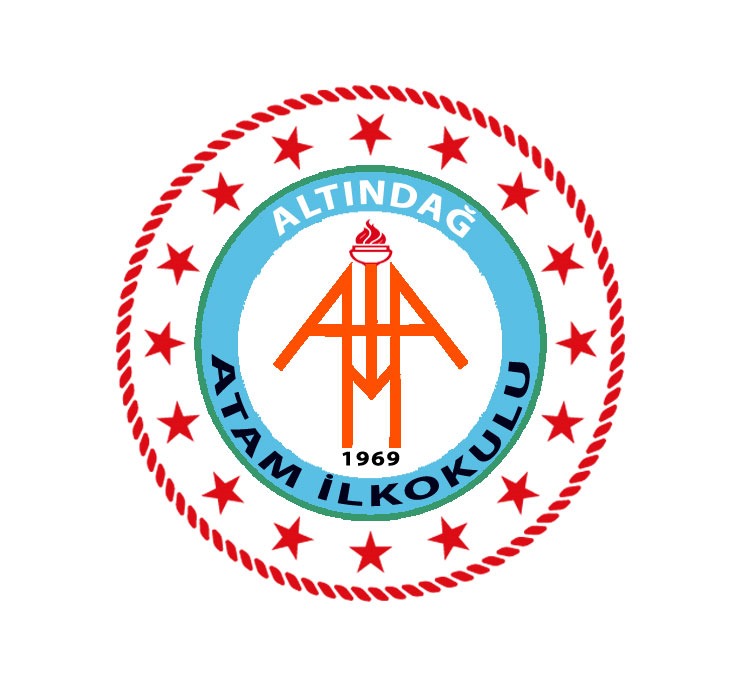 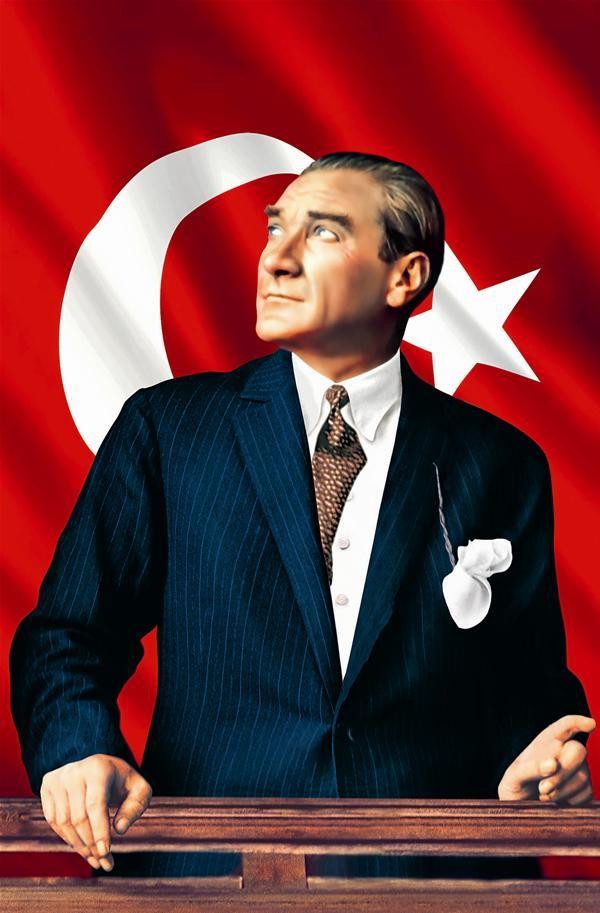 Yolunda yürüyen , yalnız ufku görmesi kâfi değildir.Muhakkak ufkun ötesini de görmesi ve bilmesi lazımdır.						Mustafa Kemal ATATÜRKOkul/Kurum Bilgileri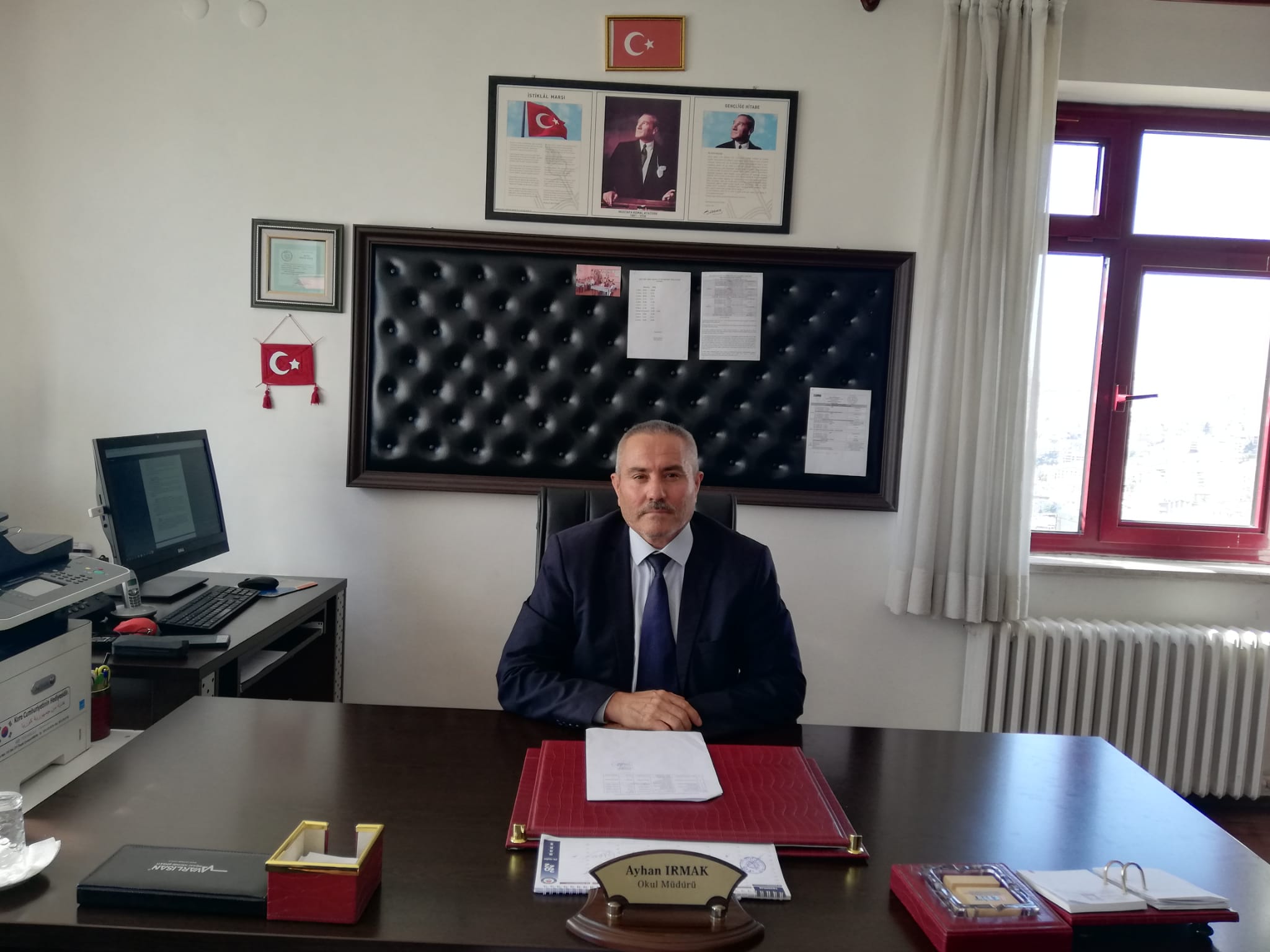                                                                                                          SUNUŞÇok hızlı gelişen, değişen teknolojilerle bilginin değişim süreci de hızla değişmiş ve başarı için sistemli ve planlı bir çalışmayı kaçınılmaz kılmıştır. Sürekli değişen ve gelişen ortamlarda çağın gerekleri ile uyumlu bir eğitim öğretim anlayışını sistematik bir şekilde devam ettirebilmemiz, belirlediğimiz stratejileri en etkin şekilde uygulayabilmemiz ile mümkün olacaktır. Başarılı olmak da iyi bir planlama ve bu planın etkin bir şekilde uygulanmasına bağlıdır.    Kapsamlı ve özgün bir çalışmanın sonucu hazırlanan Stratejik Plan okulumuzun çağa uyumu ve gelişimi açısından tespit edilen ve ulaşılması gereken hedeflerin yönünü doğrultusunu ve tercihlerini kapsamaktadır. Katılımcı bir anlayış ile oluşturulan Stratejik Plânın, okulumuzun eğitim yapısının daha da güçlendirilmesinde bir rehber olarak kullanılması amaçlanmaktadır.    Belirlenen stratejik amaçlar doğrultusunda hedefler güncellenmiş ve okulumuzun 2024-2028 yıllarına ait stratejik plânı hazırlanmıştır.    Bu planlama; 5018 sayılı Kamu Mali Yönetimi ve Kontrol Kanunu gereği, Kamu kurumlarında stratejik planlamanın yapılması gerekliliği esasına dayanarak hazırlanmıştır. Zoru hemen başarırız, imkânsızı başarmak zaman alır.    Okulumuza ait bu planın hazırlanmasında her türlü özveriyi gösteren ve sürecin tamamlanmasına katkıda bulunan idarecilerimize, stratejik planlama ekiplerimize, İlçe Milli Eğitim Müdürlüğümüz Strateji Geliştirme Bölümü çalışanlarına teşekkür ediyor, bu plânın başarıyla uygulanması ile okulumuzun başarısının daha da artacağına inanıyor, tüm personelimize başarılar diliyorum.Saygılarımla .                                                                                                                      Ayhan IRMAK                                                                                                                                                    Atam İlkokulu MüdürüİÇİNDEKİLERGİRİŞ VE STRATEJİK PLANIN HAZIRLIK SÜRECİStrateji Geliştirme Kurulu ve Stratejik Plan EkibiPlanlama SüreciDURUM ANALİZİKurumsal TarihçeUygulanmakta Olan Planın DeğerlendirilmesiMevzuat AnaliziÜst Politika Belgelerinin AnaliziFaaliyet Alanları ile Ürün ve Hizmetlerin BelirlenmesiPaydaş AnaliziKuruluş İçi AnalizTeşkilat Yapısıİnsan KaynaklarıTeknolojik DüzeyMali Kaynaklar 2.7.5.İstatistiki VerilerDış Çevre Analizi (Politik, Ekonomik, Sosyal, Teknolojik, Yasal ve Çevresel Çevre Analizi -PESTLE)Güçlü ve Zayıf Yönler ile Fırsatlar ve Tehditler (GZFT) Analizi 2.10.Tespit ve İhtiyaçların BelirlenmesiGELECEĞE BAKIŞMisyonVizyonTemel DeğerlerAMAÇ, HEDEF VE STRATEJİLERİN BELİRLENMESİAmaçlarHedeflerPerformans GöstergeleriStratejilerin BelirlenmesiMaliyetlendirmeİZLEME VE DEĞERLENDİRMETablo/Şekil/Grafikler/EklerGİRİŞ VE STRATEJİK PLANIN HAZIRLIK SÜRECİStrateji Geliştirme Kurulu ve Stratejik Plan EkibiTablo : Strateji Geliştirme Kurulu ve Stratejik Plan Ekibi TablosuPlanlama Süreci:2024-2028 dönemi stratejik plan hazırlanma süreci Strateji Geliştirme Kurulu ve Stratejik Plan Ekibi’nin oluşturulması ile başlamıştır. Ekip tarafından oluşturulan çalışma takvimi kapsamında ilk aşamada durum analizi çalışmaları yapılmış ve durum analizi aşamasında, paydaşlarımızın plan sürecine aktif katılımını sağlamak üzere paydaş anketi, toplantı ve görüşmeler yapılmıştır. Durum analizinin ardından geleceğe yönelim bölümüne geçilerek okulumuzun amaç, hedef, gösterge ve stratejileri belirlenmiştir.DURUM ANALİZİ                2.1. Kurumsal Tarihçe      Okulumuz Ankara ili Altındağ ilçesi Doğu Mahallesi Doğu Caddesi 197/4. sokak No: 1 adresinde bulunmaktadır. Okulumuz 1969 - 1970 Eğitim ve Öğretim yılında “ATAM İLKOKULU” olarak şimdiki okulun yanında bulunan üç gecekondunun okul olarak kullanılmasıyla Eğitim ve Öğretime başlamıştır. Okulumuzun ilk müdürü Cemil ÇETÎNKAYA’ dır.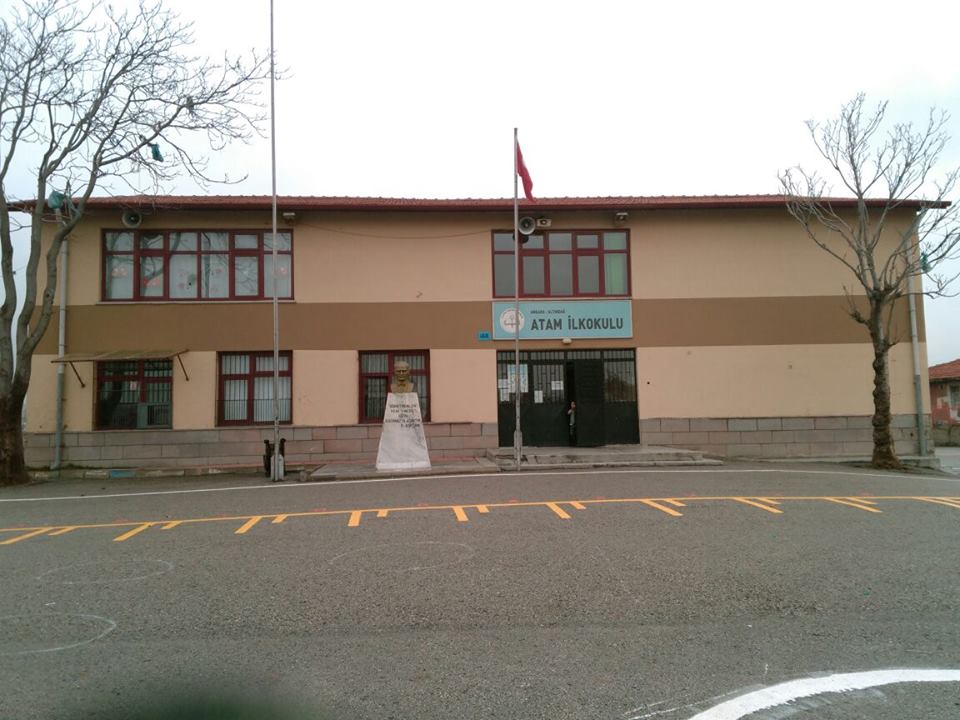 1971 yılında planlı yeni okul binası yapılmıştır. Okulumuzun yerleşim alanı 12.262 m2 olup İl Özel İdaresi’nin mülkiyetinde bulunmaktadır. Milli Eğitim Bakanlığı’na okul arsası olarak tahsis edilmiştir.      Okul binası ilk yapılışında 5 dershane, 1 salon, 1 öğretmenler odası, 1 beslenme odası, 1 müdür odası, 1 müdür yardımcısı odası, tuvalet ve lavabolar olarak yapılmıştır. Isınma sobalarla yapılmıştır. Bölgede meydana gelen nüfus artışına paralel olarak öğrenci sayısının artmasıyla bina içinde düzenlemeler yapılmış derslik sayısı 9 ‘a çıkartılmıştır ve okul arsası içerisine ek bina yapımı gündeme gelmiştir. Dünya Bankası İKRAZ anlaşması çerçevesinde 16 derslikli kaloriferli ek hizmet binasının yapımına başlanmıştır. Ek bina inşaatı 2004 -2005 Öğretim yılında 19 Mayıs 2004 tarihinde bitirilerek Eğitim ve Öğretimin hizmetine girmiştir.  2.2. Uygulanmakta Olan Stratejik Planın Değerlendirilmesi2019 yılında yürürlüğe giren Atam  ilkokulu  Müdürlüğü 2019-2023 Stratejik Planı; stratejik plan hazırlık süreci, durum analizi, geleceğe yönelim, izleme ve değerlendirme olmak üzere dört bölümden oluşmuştur. Stratejik Planı İzleme ve Değerlendirme kapsamında,raporlama,izleme raporları ve faaliyet raporları  ile gerçekleştirilen faaliyetlerin gerçekleşme durumları tespit edilerek, hedeflerle kıyaslanmış ve aşağıda belirtilen hususlar ortaya çıkmıştır.	2019-2023 stratejik planı dönemi içerisinde yer alan bireyin her alanda okullaşmasını sağlama hedefi altında birbirine bağlı birden çok gösterge ile desteklenmiştir.Stratejik Amaç 1: Öğrencilere sağlıklı beslenme alışkanlığını kazandırmak.Stratejik Hedef 1.1: Okulumuzdaki öğrencilerin “Beden Kitle İndeksine” göre sağlıksız öğrenci sayısını plan dönemi sonuna kadar 60'dan 45’e indirmek.Performans Göstergeleri/Hedefler:Strateji-1: Okulda koruyucu sağlık uygulamalarına yönelik planlama bulunmaktadır. Okulda koruyucu sağlık uygulamaları yapılmakta, öğrencilerin sağlık ve gelişim durumları izlenmekte ve gerektiğinde çocuklara iyileştirici sağlık hizmetleri sağlanmaktadır. Stratejik Amaç 2: Teknolojiyi eğitim alanında daha etkin kullanabilmek.  	Stratejik Hedef 2.1:  Okulumuzda Teknolojik Araçlardan yararlanan öğrenci sayısını  % 40 artırmak.Performans Göstergeleri/HedeflerStrateji-2: Okulumuzdaki teknolojik araçları arttırmak, öğrencilerin bu araçları öğrenmelerini kolaylaştıracak, teknolojik becerilerini destekleyecektir.. Stratejik Amaç 3: Okulumuzda sportif faaliyetlerin sayısının artırılarak öğrencilerimizin daha sağlıklı bir bedene ve zihne sahip olmalarını sağlamak.Stratejik Hedef 3.1: Okulda sportif faaliyetlerin planlanarak, geleneksel oyun müsabakaları ve bunlar dışında 5 sportif faaliyetin düzenlenmesi ve plan döneminde bu sayının 10'a çıkarılması.Strateji-3: Okulda çeşitli sportif etkinliklere ilişkin planlama vardır. Öğrenciler İl ve İlçe düzeyindeki sportif faaliyetlere katılmaktadır.Stratejik Amaç 4: Okulumuzda gerçekleşecek olan sosyal, kültürel ve sanatsal faaliyetleri arttırmak.Stratejik Hedef 4.1. Okulumuzda her eğitim öğretim yılında öğrencilerimizin hazırlayıp sunacağı bir tiyatro, şiir dinletisi, halk oyunları gösterisi gibi kültürel ve sosyal etkinlikler düzenlemek. Eğitim öğretim yılı içerisinde düzenlenen sosyal etkinlik sayısını 15‘den, plan sonunda 30’a  çıkarmak.Stratejik Hedef 4.2: Okuldaki sosyal ve kültürel  faaliyetlerine katılan öğrenci oranının 12‘den, plan dönemi sonunda 24'e çıkarmak.     2.3. MEVZUAT ANALİZİ  2.4.Üst Politika Belgeleri Analizi    Atam İlkokulu Müdürlüğüne görev ve sorumluluk yükleyen amir hükümlerin tespit edilmesi için tüm üst politika belgeleri ayrıntılı olarak taranmış ve bu belgelerde yer alan politikalar incelenmiştir. Bu çerçevede Ankara İl Milli Eğitim 2024-2028 Stratejik Planı’nın stratejik amaç, hedef, performans göstergeleri ve stratejileri hazırlanırken bu belgelerden yararlanılmıştır. Üst politika belgelerinde yer almayan ancak Müdürlüğümüzün durum analizi kapsamında önceliklendirdiği alanlara geleceğe bakış bölümünde yer verilmiştir.Cumhurbaşkanlığının Türkiye Yüzyılı ve Millî Eğitim Bakanlığının Eğitimde Türkiye Yüzyılı Vizyonu merkezde olmak üzere üst politika belgeleri, temel üst politika belgeleri ve diğer üst politika belgeleri olarak iki bölümde incelenmiştir (Tablo 6).     Tablo 4. ÜstPolitikaBelgeleriAnalizi2.5.Faaliyet Alanları ile Ürün/Hizmetlerin Belirlenmesi           Tablo: Faaliyet Alanlar/Ürün ve Hizmetler Tablosu  2.6.Paydaş Analizi   Paydaş analizi katılımcılığı sağlamanın en önemli aracıdır. İdarenin etkileşim içerisinde olduğu tarafların stratejik planla ilgili görüşlerin dikkate alınması, okul/kurum hizmetlerinden yararlananların ihtiyaçları doğrultusunda şekillendirilmesi ile stratejik planın paydaşlar tarafından sahiplenilmesini ve başarı düzeyinin arttırılmasını sağlar. Eğitim açısından paydaş, bir okulun veya kurumun ürün ve hizmetleriyle ilgisi olan, okul/kurumdan doğrudan veya dolaylı, olumlu ya da olumsuz yönde etkilenen veya okul ve kurumu etkileyen tüm tarafları içerir. Her bir paydaşın rolü okul/kurumun gelişimi için çok önemlidir.EK-1 Paydaş Sınıflandırma Matrisi         + : Tamamı O : Bir kısmıEK -2 Paydaş Önceliklendirme MatrisiEk-3 Yararlanıcı Ürün/Hizmet Matrisi+ : Tamamı O: Bir kısmı     Paydaş anketi sonuçlarına ve yorumlarına bu bölümde yer verilmiştir. Okul için kolay ve uygulanabilir olması açısından uygun olan iç ve dış paydaş anket örnekleri ve sonuçları Ek-4 ‘te verilmiştir. EK-4 PAYDAŞ ANKETLERİ2.7. OKUL İÇİ ANALİZ2.7.1 Teşkilat Yapısı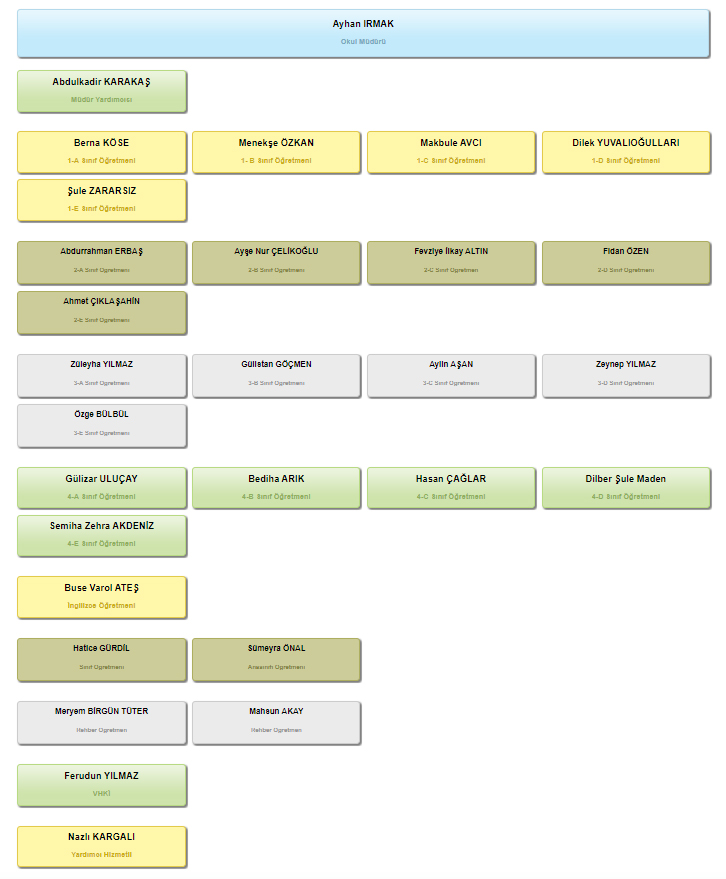 Tablo: Okul/Kurum İçi Analiz İçerik Tablosu2.7.2İnsan Kaynakları  Okul yöneticilerimiz,  insan kaynaklarına ilişkin politika,  strateji ve planların oluşturulması ve bu sürece çalışanların katılımlarını onlar da içindeyken oluşturulan misyon ve vizyonun birer parçası olduklarını hissettirerek,  olayların içerisinde yer almalarını sağlayarak,  bilgi ve düşüncelerine saygı göstererek,  dinleyerek,  önemseyerek,  bize ait olma kavramını sürekli empoze ederek sağlarlar. Çalışanların,  mevcut ve gelecekteki yeterlilik gereksinimlerinin uygun hale getirilmesi amacıyla eğitim ve geliştirme planlarını,  tarafsız güvenilir ve herhangi bir baskı olmaması amacıyla gizli (isimsiz) olarak yapılan geri bildirimli anketler kullanırlar. Ayrıca anketlere tam katılımın olmasını sağlayarak var olabilecek sapmayı aza indirgerler. Geri bildirim alınacak birçok yol olmasına karşın,  bu yolların çoğunun güvenirlilikleri tarafsızlıkları da göz önünde bulundurularak uygulanırlar. Bunların başında dilek kutusu,  gözlemler ve müşteri memnuniyeti gelir. Çalışanın işten ayrılması (emekli olma, yer değiştirme) durumunda,  yerine atama Milli Eğitim Bakanlığı prosedürleri doğrultusunda yapılmaktadır. Çalışanların kısa süreli (rapor,  izin vb.) ayrılmaları durumunda ise dersin boş geçmemesi için gerekli planlama yapılmaktadır. Yönetici veya dersi boş olan öğretmenler derslere girmektedir.Okulumuzda her yıl bireysel, yetenek, bilgi ve beceri derslerinde ders sayısına göre ihtiyaç planlaması yapılarak ücretli öğretmen çalıştırılmaktadır. İş dağılımı yapılmadan önce çalışanların (yazılı veya sözel olarak) istekleri göz önüne alınarak ders planlamaları ve nöbet uygulamaları yapılmaktadır. Çeşitli görevlendirilmelerde ve görev dağılımında çalışanların uzmanlık alanları ve yetkinlikleri esas alınmaktadır. Çalışanların bilgi birikimi ve yeteneklerini artırmak,  performans gelişimlerini sağlamak amacıyla hizmet içi eğitimler planlanmakta ve uygulanmaktadır. Okul yöneticilerimiz, ilgili mevzuat ve kuruma özgü uygulamalar dâhilinde ödül sürecinin gerçekleştirilmesine ve geliştirilmesine; doğru zamanlama, tutarlılık, demokratik ve etik kurallar çerçevesinde katkıda bulunurlar. Çalışanların performanslarının değerlendirilmesi için maarif müfettişleri tarafından rehberlik ve denetimler yapılmakta, yapılan denetimler denetim raporlarıyla değerlendirilmektedir. Çalışanların daha iyi performans göstermelerini sağlamak için performans değerlendirme ve geliştirme sistemi oluşturulmuştur. Bu sistemle çalışanların yetkinlik bazı değerlendirilmesi yapılmakta, kuvvetli yönleri ve iyileştirmeye açık yönleri belirlenerek çalışanlarla birebir paylaşılması sağlanmaktadır. Çalışanları öğrenci ve liderler değerlendirmektedir. Performans değerlendirme sistemi sonucunda sözlü ve yazılı tanıma yapılarak çalışanın motivasyonu sağlanmaktadır. Okul yöneticilerimiz, iyileştirme çalışmalarına birey ve ekip düzeyinde katılımı doğru görevlendirmelerle,  doğru süreç tanımlamalarıyla, gönüllük esasını kullanarak davet ederler. Okul yöneticilerimiz, çalışanların ekip halinde çalışmalarının etkili halde gerçekleşmesini,  özverili,  uyumlu ekipler oluşturarak,  onlara her konuda yardımcı ve önder olarak, okulun imkânlarını sunarak, çalışanları yüreklendirip zamanında ödüllendirerek sağlamaktadırlar. etkinlikler,  sosyal kulüpler,  ders dağıtım çizelgeleri planlanmaktadır. Ekip düzeyinde ise örgüt kültürünü yansıtmak, bireysel farklılıklara önem vermek ve takım ruhuna sahip olmak ilkelerimizle hareket eden, birbirleri ile işbirliğine açık öğretmenlerimiz tarafından öğrenme olanakları oluşturulmakta ve katılıma özendirilmektedir. Öğrenme faaliyetlerine ilişkin bilgiler çeşitli ortamlardan elde edilmektedir. Çalışanların kendilerini geliştirmeleri amacıyla öğrenme faaliyetleri desteklenmekte ve seminer,  toplantı,  eğitim vb. katılmaları sağlanmaktadır. Okul yöneticilerimiz, çalışanların katılımını (örneğin okul içi seminer, konferans ve törenler düzenlenerek özendirilmesi) performanslarını doğru değerlendirerek, çalışanların başarılarını paylaşarak, onların kendilerini ortaya koymaları için olanak yaratarak,  kendilerini tanıtma süreçlerinde önderlik ederek, çalışanların katılımını özenli hale getirmekte ve desteklemektedir.  Yöneticilerimiz, insan kaynaklarına ilişkin, politika, strateji ve planların oluşturulmasını ve bu sürece çalışanların katılımını,  öncelikle çalışanlarını tanımayla başlayan süreçte, onların yeterliliklerini göz önüne alarak, doğru görevlendirmeler de bulunarak ödül mekanizmasını sağlarlar. Okulumuzda çalışanların ekip çalışmalarını özendirmek amacıyla eğitim verilmekte özellikle yeni oluşturulan performans değerlendirme sisteminde iyileştirme çalışmalarına katılım, ekip sorumluluğu üstlenme yetkinlik olarak alınmıştır. Bununla birlikte okulumuzda sosyal kulüple, Okul Gelişim Yönetim Ekibi,  kurul,  komisyon, kriter ekipleri ve komiteler ekip çalışmalarına örnek olarak verilebilir. Okul yöneticilerimiz, iletişim gereksinimlerini anket, soru-cevap, birebir görüşme yöntemi ile saptarlar. Bu çerçevede iletişim politikalarını oluştururlar. Oluşan politika doğrultusunda teknolojiyi yakın takip edip, bu teknolojiyi okula getirerek kullanırlar. Yukarıdan aşağıya, aşağıdan yukarıya ve yatay iletişim kanallarını düzenledikleri etkinliklerle oluştururlar. (özel toplantılar, seminerler, piknik v.b.). Bu kanalların sürekli açık olup olmadığını denetleyerek, doğru zamanda doğru müdahalelerde bulunarak,  okulun hedeflerini gerçekleştirmek amacıyla kullanırlar. Okul yöneticilerimiz, çalışanların görevleri ile ilgili kararları, duyduğu güvenle tam yetkilendirip, bu kararların içinde olarak cesaret vermektedirler. Okul yöneticilerimiz okul içindeki dağılımında ilgili mevzuatlara dayanarak demokratik, laik, yenilikçi, çağdaş, özveri ilkelerini uygular. Okulun misyon ve vizyonuna uygun öncü kurumlardan biri olması için maddi, manevi her türlü katkıyı sağlar.Yöneticilerimiz, çalışanların kararlara katılımını, yenilikçi ve yaratıcı girişimleri çalışanların fikirlerine saygı duyarak, ön yargısız, dinleyerek doğru ve özel zaman yaratarak onları cesaretlendirmekte ve bunları desteklemektedirler. Yöneticilerimiz,  kariyer geliştirme sürecini çalışanların yetenekleri doğrultusunda görev vererek,  istekli hale getirerek, özenti sağlayarak verimli olunabilecek, doğru zamanda doğru kararları alabilecek, öğrenciyi istenilen sürekli gelişme ile Atatürk’ün izinde başarılı saygılı ve öz değerlerini önemseyen,  koruyan yeni nesil yetiştirmek üzerine tasarlar.Okul yöneticilerimiz, sosyal, kültürel ve sportif faaliyetleri çalışanları iyi organize ederek öğrencilere bu tip etkinliklerin sağlayacağı bedensel ve ruhsal yararları doğru anlatarak özendirmekte. Sosyal ve kültürel tüm faaliyetlerinde tam katılımı esas almaktadır. Bu çerçevede okul içinde yazılı ve sözlü güncel duyurularla en üst makamların da katılımlarını sağlayarak,  faaliyetlere önem vererek, takdir ederek, ödüllendirerek desteklemektedir. Okulumuz insan kaynaklarına ait bilgiler aşağıya çıkarılmıştır.Tablo : Çalışanların Görev DağılımıTablo: İdari Personelin Hizmet Süresine İlişkin BilgilerTablo:Okul/Kurumda Oluşan Yönetici Sirkülasyonu OranıTablo: İdari Personelin Katıldığı Hizmet İçi ProgramlarıTablo : Öğretmenlerin Hizmet Süreleri Tablo : Kurumda Gerçekleşen Öğretmen Sirkülâsyonunun OranıTablo : Öğretmenlerin Katıldığı Hizmet İçi Eğitim ProgramlarıTablo: Kurumdaki Mevcut Hizmetli/ Memur Sayısı                     Tablo : Çalışanların Görev DağılımıTablo: Okul/kurum Rehberlik Hizmetleri       2.7.3.Teknolojik Düzey        Tablo: Teknolojik Araç Gereç DurumuTablo : Fiziki Mekân Durumu 2.7.4. Mali KaynaklarKurumun mali kaynakları, bütçe büyüklüğü, döner sermaye, okul-aile birliği gelirleri, kantin vb. gelirler ve harcama kalemleri ortaya konulur. Bütçe işlemlerinin kim tarafından yürütüldüğü belirtilir. Enflasyon oranı da dikkate alınarak plan dönemi boyunca gerçekleşecek kaynak artışı tahmini olarak belirlenir.Tablo: Kaynak TablosuOkul/kurum bütçesinde giderler aşağıdaki başlıklar altında toplanmıştır.Tablo: Harcama Kalemler                     Tablo: Gelir-Gider Tablosu2.7.5. İSTATİSTİKİ VERİLERTablo : Okul Yerleşkesine İlişkin Bilgiler Sınıf ve Öğrenci BilgileriTablo : Okulumuzda yer alan sınıfların öğrenci sayıları alttaki tabloda verilmiştir.Tablo: Öğrenci DurumuTablo : Devamsızlık Yapan Öğrenci SayısıTablo :Öğrenci Devam-Devamsızlık Durumu2.8. ÇevreAnalizi(PESTLE)PEST ANALİZİ NEDİR? Çevre analizinde; okulumuzu etkileyebilecek dışsal değişimler ve eğilimler değerlendirilmiştir. PEST Analizi faktörlerin incelenerek önemli ve hemen harekete geçilmesi gerekenleri tespit etmek ve bu faktörlerin, olumlu veya olumsuz kimleri etkilediğini ortaya çıkarmak için yapılan analizdir. Okulumuzda PEST Analizi, politik(siyasi), ekonomik, sosyal ve teknolojik faktörlerin incelenerek önemli ve hemen harekete geçirilmesi gerekenleri tespit etmek ve bu faktörlerin olumlu (fırsat) veya olumsuz (tehdit) etkilerini ortaya çıkarmak için yapılan bir analizdir. Politik, ekonomik, sosyal ve teknolojik değişimlerin sakıncalı(tehdit) taraflarından korunmak, avantajlı(fırsat)  taraflarından yararlanmaya çalışmaktır. Okulumuz politik, ekonomik, sosyal ve teknolojik alanlardaki çevre değişkenlerini değerlendirmiş, bu değişkenlerin okulun gelişimine nasıl katkı sağlayacağını ya da okul gelişimini nasıl engelleyeceğini belirlenmiştir. Bu değişkenlerden okulumuzun gelişimine katkı sağlayacak olanlar bir fırsat olarak değerlendirilmiştir. Bunun yanı sıra okul gelişimini engelleyebilecek olan değişkenler ise tehdit olarak alınmış ve planlama yapılırken bu tehditler göz önünde bulundurulmuştur. Sosyal faktörler çevrenin sosyokültürel değerleri ve tutumları ile ilgilidir.  Bu değer ve tutumlar okulumuzun çalışanları ve hizmet sunduğu kesimler açısından önemlidir. Çünkü bu konular örgütün stratejik hedeflerini, amaçlarını etkileyebilir, kurum açısından bir fırsat ya da tehdit oluşturabilir. Sosyal açıdan çevre analizi yapılırken kurumun bulunduğu çevredeki yaşantı biçimi, halkın kültürel düzeyi, toplumsal gelenekler vb. konular dikkate alınmalı, bu konuların kurum açısından bir fırsat mı yoksa tehdit unsuru mu olduğu tespit edilmelidir. Teknolojik alandaki hızlı gelişmeler, telefon, radyo, televizyon ve internet gibi günümüz haberleşme araçları çevrede olup bitenlerden zamanında haberdar olma olanakları yanında, yazılı haberleşmenin ifade güçlüklerini ortadan kaldırmış, hatta birtakım olayları görerek anında izleyebilme olasılığını gerçekleştirmiş bulunmaktadır. Herhangi bir haber, mesaj veya önemli bir olay, dünyanın herhangi bir yerine vakit geçirmeksizin çok çabuk ulaşmakta; dünyanın herhangi bir yerinden başka bir yere bilgi ve deneyim transferi gerçekleştirilebilmektedir. Bu durum bilimsel, teknik ve düşünsel alanlarda meydana gelen gelişmelerin iyi veya kötü sonuçlarıyla bütün dünyaya yayılmasını sağlamaktadır. Böylece, dünyada kişiler arası ilişkilerde olduğu kadar, grup ve uluslararası ilişkilerde de sosyokültürel yönden hızlı değişimler meydana gelmektedir. Bilimsel, teknik ve düşünsel değişimler, eğitim ve öğretim alanındaki sistem ve yöntemleri de temelinden değişime zorlamaktadır.       Tablo: PESTLE Analiz Tablosu2.9. GZFT AnaliziOkulumuzun performansını etkileyecek iç ve dış stratejik konuları belirlemek ve bunları yönetebilmek amacıyla gerçekleştirilen durum analizi çalışması kapsamında Stratejik Planlama Ekibi tarafından GZFT Analizi yapılmıştır. İç paydaşlarla çalıştay tekniği ile iki aşamada gerçekleştirilen çalışmalar, dış paydaş mülakatları kapsamında elde edilen görüş ve öneriler ve Stratejik Planlama Ekibi tarafından GZFT Analizine temel girdiyi sağlamıştır. Paydaşlarla yapılan çalışmalar ile Stratejik Planlama Ekibi tarafından gerçekleştirilen diğer analizlerin birleştirilmesi neticesinde okulumuzun güçlü ve zayıf yanları, fırsat ve tehditlerini içeren uzun bir liste oluşturulmuştur. Analiz çerçevesinde ortaya konacak stratejik konuların daha gerçekçi ve ulaşılabilir bir çerçevede ele alınması amacıyla GZFT analizinde bir önceliklendirme yapılması kararlaştırılmıştır. Önceliklendirmede; bir yandan analizde yer alan hususların ağırlıklandırılması, diğer yandan Stratejik Planlama Ekibinin bilgi birikimi ve tecrübesi ışığında konuların önem derecesine göre sıralanması yöntemleri uygulanmıştır.    Fırsatlar, okulumuzun kontrolü dışında gerçekleşen ve okulumuza avantaj sağlaması muhtemel olan etkenler ya da durumlardır. Tehditler ise, okulumuzun kontrolü dışında gerçekleşen, olumsuz etkilerinin engellenmesi veya sınırlandırılması gereken unsurlardır. Çevre analizinde; okulumuzu etkileyebilecek dışsal değişimler ve eğilimler değerlendirilmiştir.Tablo21.GZFTListesi 2.10. Tespit ve İhtiyaçların BelirlenmesiTablo 23. Tespit ve İhtiyaçları BelirlenmesiGELECEĞE BAKIŞ3.1. MİSYON      3.2. VİZYON3.3. Temel Değerler 4. AMAÇ, HEDEF VE PERFORMANS GÖSTERGESİ İLE          STRATEJİLERİN BELİRLENMESİTEMA:Eğitim ve Öğretimde KaliteTablo23. Amaç, Hedef, Gösterge ve Stratejilere İlişkinTabloTEMA:Eğitim ve Öğretimde KaliteTablo24.Amaç, Hedef, Gösterge ve Stratejilere İlişkin TabloTEMA:Kurumsal KapasiteTablo25.Amaç,Hedef,GöstergeveStratejilereİlişkinTabloTEMA:Eğitim ve Öğretimde KaliteTablo26.Amaç,Hedef,GöstergeveStratejilereİlişkinTablo   4.5. Maliyetlendirme                Atam İlkokulu, 2024-2028 Stratejik Planı’nın maliyetlendirilmesi sürecindeki temel gaye; stratejik amaç, hedef ve stratejilerin gerektirdiği maliyetlerin ortaya konulması suretiyle politika tercihlerinin ve karar alma sürecinin rasyonelleştirilmesine katkıda bulunmaktır. Bu sayede stratejik plan ile bütçe arasındaki bağlantı güçlendirilecek ve harcamaların önceliklendirilme süreci iyileştirilecektir.        Tablo27. Tahmini Maliyet Tablosu       5. İZLEME VE DEĞERLENDİRMEBu bölümde Atam İlkokulu, 2024-2028 Stratejik Planı’nın izleme ve değerlendirmeModeline ve aşamalarına değinilmiştir.          Ayrıca, izleme ve değerlendirme faaliyetlerinin etkin bir şekilde gerçekleştirilmesi için oluşturulan performans göstergelerine ilişkin sorumlu birimlere yer verilmiştir. İzleme, stratejik planın uygulanmasının sistematik olarak takip edilmesi ve raporlanması anlamını taşımaktadır. Değerlendirme ise, uygulama sonuçlarının amaç ve hedeflere kıyasla ölçülmesi ve söz konusu amaç ve hedeflerin tutarlılık ve uygunluğunun analizidir. Okulumuz Stratejik Planının onaylanarak yürürlüğe girmesiyle birlikte, uygulamasının izleme ve değerlendirmesi de başlayacaktır. İZLEME VE DEĞERLENDİRME MODELİStratejik planlarda yer alan amaç ve hedeflere ulaşma durumlarının tespiti ve bu yolla stratejik planlardaki amaç ve hedeflerin gerçekleştirilebilmesi için gerekli tedbirlerin alınması izleme ve değerlendirme ile mümkün olmaktadır.İzleme, stratejik plan uygulamasının sistematik olarak takip edilmesi ve raporlanmasıdır.Değerlendirme ise uygulama hedeflerin tutarlılık ve uygunluğunun analizidir. Belirtilen temel ilkeler ve veri analiz yöntemleri doğrultusunda Atam İlkokulu’nun2024-2028 Stratejik Planı İzleme ve Değerlendirme Modeli’nin çerçevesini;Performans göstergeleri ve stratejiler bazında gerçekleşme durumlarının belirlenmesi,Performans göstergelerinin gerçekleşme durumlarının hedeflerle kıyaslanması,Stratejiler kapsamında yürütülen faaliyetlerin Müdürlük faaliyet alanlarına dağılımının belirlenmesi,Sonuçların raporlanması ve paydaşlarla paylaşımı,Hedeflerden sapmaların nedenlerinin araştırılması,Alternatiflerin ve çözüm önerilerinin geliştirilmesi süreçleri oluşturmaktadır.            İzleme ve Değerlendirme Tablosu*2024-2028döneminikapsayanstratejikplaniçin2023yılsonudeğeridir.**Her yılın ilk altı ayında, ilgili hedefe ait performans göstergelerinin performans düzeyi dikkate alınarak izlemenin yapıldığı yılın sonu itibarıyla hedeflenen değere ulaşılıp ulaşılamayacağının analizi yapılır. Hedeflenen değere ulaşılmasını engelleyecek hususlar ve riskler varsa değerlendirilir. Hedeflenen değere ulaşılmasını sağlayacak temel tedbirler kısaca yer verilir.*PG 1.1.1’in performansının hedefe etkisinin çarpımı ile PG 1.1.2’nin performansının hedefe etkisinin çarpımları sonucunun toplanmasıyla elde edilir.(%100X%60)+(%70X%40)=%60+%28=%88EKLER:EK-1PaydaşSınıflandırmaMatrisiTabloda yer paydaşların listesi okul/kurumun türüne ve yapısına göre değişkenlik gösterebilir.√:Tamamı O:Bir kısmıEK-2 PaydaşÖnceliklendirmeMatrisiPaydaşlarbelirlendiktensonraokul/kurumunhangiürün/hizmetlerihangiyararlanıcılar içinsunduğunugöstermeyeyarayanpaydaş-ürün/hizmetmatrisioluşturulmalıdır.Bu matrisinsonucunagörepaydaşlarınürünhizmetlerhakkındakigörüşlerialınmalıdır.Ek-3YararlanıcıÜrün/HizmetMatrisi√:TamamıO:BirkısmıOkul/kurumlardaöğretmen,öğrenci,veliveçalışanlarayönelikuygulananmemnuniyet anketlerinin sonuçları paydaşların görüşleri olarak kullanılabilir. Yöneticiler, öğretmenler ve diğer çalışanlarla toplantılar yapılmalı, sayısı fazla olan paydaşların görüşleri anket yoluyla alınmalıdır.Ek-4PaydaşAnketleriAşağıda verilen anketler, okul/kurumlara örnek olması bakımından rehbere eklenmiştir. Anketiçerikleri,okul/kurumtürüneveyapısınagöredeğişiklikgöstermelidir.SevgiliÖğrencimiz;Buanketinamacı,okulhakkındakigörüşlerinitoplamaktır.Buanket,kimlikbilgilerigirilmedenyapılmalıdır.Okulhakkındagörüşleriniyansıtankutuya“X”işaretikoyaraknelerdüşündüğünü öğrenmemize yardımcı olabilirsin.Anketimizekatıldığıniçinteşekkürederiz.KıymetliÖğretmenimiz;Buanketinamacı,okul/kurumçalışmalarıhakkındakigörüşlerinizialmaktır.Buankette kimlikbilgileri yeralmaz.Lütfen okul hakkındakigörüşlerinizi en iyi yansıtan kutuya “X” işareti koyarak belirtiniz.Anketimizekatıldığınıziçinteşekkürederiz.KıymetliVelimiz;Buanketinamacı,okul/kurumçalışmalarıhakkındakigörüşlerinizalmaktır.Buankette kimlikbilgileri yeralmaz.Lütfenokul/kurumhakkındakigörüşlerinizieniyiyansıtankutuya“X”işareti koyarak belirtiniz.Anketimizekatıldığınıziçinteşekkürederiz.Ek-5StratejikPlanMimarisi(HEDEFKARTLARIHAZIRLANIRKENKULLANILACAKTIR.STRATEJİKPLANAEKLENMEYECEKTİR.)Yasalyükümlülüklervemevzuatanalizi,üstpolitikabelgeleri,literatürtaraması, GZFT analizi ve eğitim sisteminin gelişim ve sorun alanları dikkate alınarak okulu/kurumu 2024–2028 Stratejik Planı’nın temel mimarisi oluşturulmuştur. Geleceğe yönelim bölümü bu mimari çerçevesinde yapılandırılacaktır. Okul ve kurum türlerine göre doküman içerisindeki bilgilerden yararlanılarak örnek stratejik plan mimarileri oluşturabileceklerdir.EğitimeveÖğretimeErişimveKatılımOkuladevamvetamamlamaSınıftekrarıOkulubırakmaDevamsızlıkDersDışıetkinliklerekatılımKulüpfaaliyetleriGezi,FuarveGözlemFaaliyetleriSosyalSorumlulukFaaliyetleriBölgesel(yerel),UlusalveUluslararasıProje,Yarışmavb.Etkinliklere KatılımÖzeleğitimeihtiyaçduyanbireylerinerişimiDesteklemeveyetiştirmekurslarınakatılımvedevamÖzel politika gerektiren grupların eğitim ve öğretime erişimi (göçmenler, romanlar,mevsimliktarımişçilerinin çocuklarınıneğitimivd.)UzaktaneğitimfaaliyetlerinekatılımBirüstöğrenimegeçişMezuniyetoranıEğitimveÖğretimdeKaliteAkademikKazanımlarTürkçeveyabancıdilDinlemeKonuşmaOkumaYazmaOkunanKitapSayısıOkuma,YazmaveKonuşmaEtkinlikleriMatematikFenBilimleriSosyalBilimlerMeslekDersleriEğitimBilişimAğı21.yy. BecerileriSTEMYapay ZekâÇevreveİklimDeğişikliğiKaynaklarınTasarrufluKullanımıFinansalOkuryazarlıkDijitalOkuryazarlıkİletişimveİşBirliğiBilgiveMedyaOkuryazarlığıGirişimcilikSosyalveKültürlerarası BecerilerProblemÇözmeBecerileri(Matematikselproblemçözmedençatışma çözmeye kadar detaylandırılabilir.)EleştirelDüşünmeBecerileri*Yaratıcılık(Yenilikçilik)veBilimselAraştırmaBecerileriVeriOkuryazarlığıSürdürülebilirlikveİleriDönüşümToplumsalYaşamBecerileriSevgi,Saygı,Adalet ve HoşgörüKazanımlarıAhlakiveEtik DeğerlerDeğerlerEğitimiOkulHizmetlerineKatılım(temizlik, bakımvb.)Sosyal Sorumluluk ÇalışmalarıÖlçmeveDeğerlendirmeOkulSınavlarıUlusalSınavlarUlusalveUluslararasıFaaliyetlerdeAlınanDerecelerSektöre,ÜstÖğrenimeHazırlıkveİstihdamAtölyeEğitimleriStajEğitimleriBuluş,Patent,Endüstriyel Tasarım,MarkaveFaydalıModelMeslekiAlanEtkinlikleriMeslekiEğitimeKatkıSağlayacakİşBirlikleriRehberlikEğitsel RehberlikMeslekiRehberlikKişisel RehberlikOryantasyonAilerehberliğiKurumsalKapasiteFizikselİmkânlarveDonatımDersliklerSporSalonuKütüphaneÇokamaçlıSalonÖğretmenlerOdasıİdariBölümlerOkulBahçesiAtölyelerLaboratuvarlarYatakhane/PansiyonYemekhaneTuvaletlerOyun AlanlarıBilişimSınıflarıMaliYönetimDönerSermayeGelirleriMalveHizmetAlımlarıEnerji VerimliliğiKaynakTasarrufuİnsankaynaklarıÖğretmenlerinMeslekiGelişimiOkulTemelliMeslekiGelişimFaaliyetleriÖğretmenBilişimAğıMahalliHizmetİçiEğitimlerAdayÖğretmenlikMentorlukveKoçlukUlusalve Uluslararası İyi Uygulama ÖrnekleriPersonel Ödül YönetimiOkul YöneticilerininMeslekiGelişimiÖğretmenBilişimAğıMahalliHizmetİçiEğitimlerMentorlukveKoçlukUlusalve Uluslararası İyi Uygulama ÖrnekleriDestekPersonelininMeslekiGelişimiMotivasyonİşDoyumuOryantasyonPersonelinİyiOlmaHaliOrganizasyonGörevDağılımıKurulveKomisyonlarOkulAileBirliğiKatılımcılıkŞeffaflık veHesapVerebilirlikİzlemeveDeğerlendirmeBilgiveİletişimTeknolojilerindenYararlanmaÖğrenci İşlerininYönetimiKurumİçiİletişimOkulToplumİlişkileriKurumlarArasıİletişimveİşBirliğiOkulSağlığıveGüvenliğiKantinTuvaletlerTemizlikveHijyenFarkındalığıSağlıklıBeslenmeveObeziteBulaşıcıHastalıklarBağımlılıklaMücadeleGıdaGüvenliğiOkulÇevresiGüvenliğiİş SağlığıveGüvenliği(Okul Kazaları,AtölyeDenetimlerivb.)ZorbalıkveŞiddetSivilSavunmaİlkYardımveAcilDurumAfetriskiazaltmaDepremSelHeyelanYangınÇığSalgınhastalıklarOkul/kurumstratejikplanmimarisininkavramsalçerçevesiolarak hazırlanmıştır.3tema/amaçaltındahedeflerin,stratejilerinveperformansgöstergelerinin belirlenmesiiçinoluşturulmuşanahtarkavramlaryeralmaktadır.(Belirtilenhususlarokulvekurumlariçinkullanılabilirsegöstergevestratejibelirlemedeyararlanılabilir.) Özel olarak sorulması uygun görülenler:HayatboyuöğrenmeyekatılımvetamamlamaBölgebazındatasarlanmışyaygıneğitimkurslarıKadınlaraözgüyaygıneğitimidestekleyicifaaliyetlerYurtdışındaikametedenvatandaşlarıneğitimveöğretimeerişimiEK-6ÖrnekHedefKartı:Kurum Statüsü Kamu                        ÖzelKurumda Çalışan Personel SayısıYönetici              : 2Öğretmen           : 26Memur                : 1Hizmetli              : 2Öğrenci Sayısı 391Öğretim Şekli  Normal                  İkiliKURUM İLETİŞİM BİLGİLERİKURUM İLETİŞİM BİLGİLERİOkul Telefonu / FaxTel. :   +90 312 338 42 80Faks : : +90 312 538 13 77Okul Web Adresihttp://www.atamilkögretim.meb.k12.tr/Mail Adresi707666@altındağ.meb.gov.trOkul Adresi Yıldıztepe Mahallesi 197/4 Sokak No: 1 Hasköy İLÇE: ALTINDAĞİL: ANKARAOkul MüdürüAyhan IRMAK                                  GSM Tel: 0 535  946 89 75Okul Müdür YardımcısıAbdulkadir KARAKAŞ                     GSM Tel: 0 530 377 23 71İli:   ANKARAİli:   ANKARAİlçesi:   ALTINDAĞİlçesi:   ALTINDAĞAdres:Yıldıztepe  mahallesi 197/4  No:1Coğrafi Konum (link) 39.98014 , 32.89264 https://maps.app.goo.gl/TvofAQzwzP41KYmb8TelefonNumarası:+90 312 338 42 80Faks Numarası: +90 312 538 13 77e- Posta Adresi: 707666@altındağ.meb.gov.trWeb sayfası adresi: atamilkögretim.meb.k12.tr/Kurum Kodu: 707666Öğretim Şekli: Tam GünStrateji Geliştirme Kurulu BilgileriStrateji Geliştirme Kurulu BilgileriStratejik Plan Ekibi BilgileriStratejik Plan Ekibi BilgileriAdı SoyadıÜnvanıAdı SoyadıÜnvanıAyhan IRMAKOKUL MÜDÜRÜAbdulkadir KARAKAŞMÜDÜR YARDIMCISIAbdulkadir KARAKAŞMÜDÜR YARDIMCISIBediha ARIKÖĞRETMENBediha ARIKÖĞRETMENAylin AŞANÖĞRETMENYasemin İLHANOKUL AİLE BİRLİĞİ BAŞKANIBerna KÖSEÖĞRETMENİlayda BEKÇİOKUL AİLE BİRLİĞİ YÖNETİM KURULU ÜYESİFidan ÖZENÖĞRETMENMakbule AVCIÖĞRETMENZeynep YILMAZÖĞRETMENSongül GEÇİCİGÖNÜLLÜ VELİYASAL YÜKÜMLÜLÜK (GÖREVLER)DAYANAK(KANUN, YÖNETMELİK, GENELGE, YÖNERGE)Atama657 Sayılı Devlet Memurları KanunuAtamaMilli Eğitim Bakanlığına Bağlı Okul ve Kurumların Yönetici ve Öğretmenlerinin Norm Kadrolarına İlişkin YönetmelikAtamaMilli Eğitim Bakanlığı Eğitim Kurumları Yöneticilerinin Atama ve Yer Değiştirmelerine İlişkin YönetmelikAtamaMilli Eğitim Bakanlığı Öğretmenlerinin Atama ve Yer Değiştirme YönetmeliğiÖdül, DisiplinDevlet Memurları KanunuÖdül, Disiplin6528 Sayılı Milli Eğitim Temel Kanunu İle Bazı Kanun ve Kanun Hükmünde Kararnamelerde Değişiklik Yapılmasına Dair KanunÖdül, DisiplinMilli Eğitim Bakanlığı Personeline Başarı, Üstün Başarı ve Ödül Verilmesine Dair YönergeÖdül, DisiplinMilli Eğitim Bakanlığı Disiplin Amirleri YönetmeliğiOkul Yönetimi1739 Sayılı Milli Eğitim Temel KanunuOkul YönetimiMilli Eğitim Bakanlığı İlköğretim Kurumları YönetmeliğiOkul YönetimiMilli Eğitim Bakanlığı Okul Aile Birliği YönetmeliğiOkul YönetimiMilli Eğitim Bakanlığı Eğitim Bölgeleri ve Eğitim Kurulları YönergesiOkul YönetimiMEB Yönetici ve Öğretmenlerin Ders ve Ek Ders Saatlerine İlişkin KararOkul YönetimiTaşınır Mal YönetmeliğiEğitim-ÖğretimAnayasaEğitim-Öğretim1739 Sayılı Milli Eğitim Temel KanunuEğitim-Öğretim222 Sayılı İlköğretim ve Eğitim KanunuEğitim-Öğretim6287 Sayılı İlköğretim ve Eğitim Kanunu ile Bazı Kanunlarda Değişiklik Yapılmasına Dair KanunEğitim-ÖğretimMilli Eğitim Bakanlığı İlköğretim Kurumları YönetmeliğiEğitim-ÖğretimMilli Eğitim Bakanlığı Eğitim Öğretim Çalışmalarının Planlı Yürütülmesine İlişkin YönergeEğitim-ÖğretimMilli Eğitim Bakanlığı Öğrenci Yetiştirme Kursları YönergesiEğitim-ÖğretimMilli Eğitim Bakanlığı Ders Kitapları ve Eğitim Araçları YönetmeliğiEğitim-ÖğretimMilli Eğitim Bakanlığı Öğrencilerin Ders Dışı Eğitim ve Öğretim Faaliyetleri Hakkında YönetmelikPersonel İşleriMilli Eğitim Bakanlığı Personel İzin YönergesiPersonel İşleriDevlet Memurları Tedavi ve Cenaze Giderleri YönetmeliğiPersonel İşleriKamu Kurum ve Kuruluşlarında Çalışan Personelin Kılık Kıyafet YönetmeliğiPersonel İşleriMemurların Hastalık Raporlarını Verecek Hekim ve Sağlık Kurulları Hakkındaki YönetmelikPersonel İşleriMilli Eğitim Bakanlığı Personeli Görevde Yükseltme ve Unvan Değişikliği YönetmeliğiPersonel İşleriÖğretmenlik Kariyer Basamaklarında Yükseltme YönetmeliğiMühür, Yazışma, ArşivResmi Mühür YönetmeliğiMühür, Yazışma, ArşivResmi Yazışmalarda Uygulanacak Usul ve Esaslar Hakkındaki YönetmelikMühür, Yazışma, ArşivMilli Eğitim Bakanlığı Evrak YönergesiMühür, Yazışma, ArşivMilli Eğitim Bakanlığı Arşiv Hizmetleri YönetmeliğiRehberlik ve Sosyal EtkinliklerMilli Eğitim Bakanlığı Rehberlik ve Psikolojik Danışma Hizmetleri Yönet.Rehberlik ve Sosyal EtkinliklerOkul Spor Kulüpleri YönetmeliğiRehberlik ve Sosyal EtkinliklerMilli Eğitim Bakanlığı İlköğretim ve Ortaöğretim Sosyal Etkinlikler YönetmeliğiÖğrenci İşleriMilli Eğitim Bakanlığı İlköğretim Kurumları YönetmeliğiÖğrenci İşleriMilli Eğitim Bakanlığı Demokrasi Eğitimi ve Okul Meclisleri YönergesiÖğrenci İşleriOkul Servis Araçları Hizmet Yönetmeliğiİsim ve TanıtımMilli Eğitim Bakanlığı Kurum Tanıtım Yönetmeliğiİsim ve TanıtımMilli Eğitim Bakanlığına Bağlı Kurumlara Ait Açma, Kapatma ve Ad Verme YönetmeliğiSivil SavunmaSabotajlara Karşı Koruma YönetmeliğiSivil SavunmaBinaların Yangından Korunması Hakkındaki YönetmelikTemelÜstPolitikaBelgeleriSektörelveTematikStrateji BelgeleriMEB2024-2028StratejikPlanıAnkaraMEM2019-2023Stratejik PlanıMilliEğitim Kalite ÇerçevesiAnkara	Büyükşehir	Belediyesi2020- 2024 Stratejik PlanıTürkiyeYeterlilikler ÇerçevesiUlusalveUluslararasıKuruluşlarınEğitim ve Türkiye ile İlgili RaporlarıDiğerKamuKurumveKuruluşlarının Stratejik PlanlarıTablo4:ÜstPolitikaBelgeleriTablo4:ÜstPolitikaBelgeleriÜstPolitika BelgesiİlgiliBölüm/ReferansVerilenGörev/İhtiyaçlarMEB 2024-2028Stratejik PlanıEngellilerin Toplumsal Hayata Katılımı ve Özel Eğitim3 HedefHayat Boyu Öğrenme5 HedefOrtaöğretim5 HedefÖlçme, Seçme ve Yerleştirme1 HedefTemel Eğitim5 HedefMilli Eğitim Kalite ÇerçevesiEğitim ve ÖğretimHizmetlerinin NiteliğiÖğrenci temel öğrenme kazanımlarının edinilmesinde doğrudan etkiye sahip beşeri,malî ve fiziksel altyapı, Hazır oluş, Eğitim ortamı ve çevre, Sosyal tarafların katılımı, Hayat boyu öğrenme, Hareketlilik ile başarı ve geçişleriEğitim Yönetimindeİzleme ve DeğerlendirmeÖğrenci temel öğrenme kazanımlarının edinilmesinde etkili olan İzleme Ortamı,Risk Değerlendirme,İzleme Faaliyetleri,Bilgi ve İletişim ile İzleme alanlarıAnkara Büyükşehir Belediyesi2020-2024 Stratejik PlanıPG 3.2.7, PG 5.3.4, PG7.1.4, PG 7.2.1, PG 7.7.2Sıfır atık eğitimi verilen okul sayısı,Malzeme yardımı yapılan okul,dernek, camii ve sivil toplum kuruluş sayısı,Yemek yardımı yapılan öğrenci ve kişi sayısı,Engelli okullarında okuyan öğrencilere yemek yardımı, hizmetten yararlanan engelli öğrenci sayısı,Eğitim ve öğretim kurumlarıyla yapılan işbirliği sayısıFaaliyet AlanıÜrün/HizmetlerÖğretim-eğitim faaliyetleriÖğrenci İşleri Kayıt-nakil işleri Devam-devamsızlık Sınıf geçmeSınav hizmetleriÖğrenci başarısının değerlendirilmesiÖğrenci davranışlarının değerlendirilmesiRehberlik faaliyetleriÖğrencilere rehberlik yapmak Velilere rehberlik etmek Rehberlik faaliyetlerini yürütmekSosyal faaliyetlerHalk oyunlarıSanat sınıfı etkinlikleri (Drama, ebru çalışması,resim, müzik etkinlikleri)Zeka oyunları( mangala, satranç,Q-Bitz )Meslek tanıtım etkinlikleriSportif faaliyetlerGeleneksel çocuk oyunları FutbolTaekwondo Masa tenisiKültürel ve sanatsal faaliyetler Sinema Tiyatroİnsan kaynakları faaliyetleri (mesleki gelişim faaliyetleri, personel etkinlikleri…) İlk yardım kursu Hizmetiçi eğitim kurslarıOkul aile birliği faaliyetleri  Okul aile birliği toplantıları  Okul kermesleriÖğrencilere yönelik faaliyetler  Rehberlik servisi eğitimleri  Gezici kütüphaneÖlçme değerlendirme faaliyetleri    Süreç odaklı değerlendirme etkinliğiÖğrenme ortamlarına yönelik faaliyetler Kütüphane Sanat sınıfı Matematik sınıfı Akıl ve zeka oyunları sınıfı Spor salonu Çok amaçlı salonu   Ders dışı faaliyetler   Sanatsal  ve kültürel faaliyetler   Spor etkinlikleriPAYDAŞLARPAYDAŞLARİÇ PAYDAŞLARDIŞ PAYDAŞLARYARARLANICIYARARLANICIYARARLANICIYARARLANICIPAYDAŞLARPAYDAŞLARÇalışanlar,BirimlerTemel ortakStratejikortakTedarikçiMüşteri,kitlehedefMillî Eğitim BakanlığıMillî Eğitim Bakanlığı                   +ValilikValilik                 0Milli	Eğitim ÇalışanlarıMüdürlüğü                 +İlçe	Milli MüdürlükleriEğitim                  +Okullar ve Bağlı KurumlarOkullar ve Bağlı Kurumlar                     0Öğretmenler Çalışanlarve	Diğer               +Öğrenciler ve VelilerÖğrenciler ve Veliler                 +Okul Aile BirliğiOkul Aile Birliği                 +BelediyelerBelediyeler           +Güvenlik Güçleri (Emniyet, Jandarma)Güvenlik Güçleri (Emniyet, Jandarma)                +Sosyal MüdürlüğüHizmetler             0Gençlik ve Spor MüdürlüğüGençlik ve Spor Müdürlüğü                   0                   0MuhtarlıkMuhtarlık                     0İşveren kuruluşlarİşveren kuruluşlar            0Sivil Toplum KuruluşlarıSivil Toplum Kuruluşları                      0Paydaşİç PaydaşDış PaydaşYararlanıcı (Müşteri)Neden Paydaş?ÖnceliğiMEB    +Bağlı olduğumuz merkezi idare1Öğrenciler     +       +Hizmetlerimizdenyararlandıkları için1Belediyeler    +Tedarikçi mahalli idare1STK     OAmaç	ve	hedeflerimizeulaşmak	iş	birliği yapacağımız kurumlar..Ürün/HizmetYararlanıcı (Müşteri)Eğitim-Öğretim (Örgün- Yaygın)Yatılılık-BurslulukNitelikli İş GücüAR-GE, Projeler, DanışmanlıkAltyapı, Donatım YatırımYayımRehberlik, Kurs, Sosyal etkinliklerMezunlar (Öğrenci)Ölçme-DeğerlendirmeÖğrenciler+++     0      +Veliler   ++ÜniversitelerMedyaUluslararası kuruluşlar     0     +  0Meslek Kuruluşları     0Sağlık kuruluşları     0Diğer Kurumlar     0oATAM OKULUATAM OKULUATAM OKULUSTRATEJİK PLANI (2024-2028)STRATEJİK PLANI (2024-2028)STRATEJİK PLANI (2024-2028)STRATEJİK PLANI (2024-2028)“ İÇ PAYDAŞ ÖĞRETMEN GÖRÜŞ VE DEĞERLENDİRMELERİ” ANKET FORMU“ İÇ PAYDAŞ ÖĞRETMEN GÖRÜŞ VE DEĞERLENDİRMELERİ” ANKET FORMU“ İÇ PAYDAŞ ÖĞRETMEN GÖRÜŞ VE DEĞERLENDİRMELERİ” ANKET FORMU“ İÇ PAYDAŞ ÖĞRETMEN GÖRÜŞ VE DEĞERLENDİRMELERİ” ANKET FORMU“ İÇ PAYDAŞ ÖĞRETMEN GÖRÜŞ VE DEĞERLENDİRMELERİ” ANKET FORMU“ İÇ PAYDAŞ ÖĞRETMEN GÖRÜŞ VE DEĞERLENDİRMELERİ” ANKET FORMU“ İÇ PAYDAŞ ÖĞRETMEN GÖRÜŞ VE DEĞERLENDİRMELERİ” ANKET FORMU   Atam Okul Müdürlüğü 2024–2028 Stratejik Plan hazırlıkları çerçevesinde, idarenin geleceğinin şekillendirilmesinde paydaşların katkılarının beklendiği bu çalışmada kurumun mevcut durumuna ve gelecekte öngördüklerine yönelik görüş ve değerlendirmeleri büyük önem taşımaktadır. Ankette yer alan sorular, paydaş analizinde yer alması öngörülen konu başlıklarını içerecek şekilde düzenlenmiştir. 
Bu anketin gerçekleştirilmesindeki amaç, kurumumuzun stratejik planı hazırlanırken sizlerin görüşleriyle sorunları, iyileştirmeye acık alanları tespit etmek ve çözüme yönelik stratejiler geliştirmektir. Emek ve katkılarınız için şimdiden teşekkür ederim.
   Atam Okul Müdürlüğü 2024–2028 Stratejik Plan hazırlıkları çerçevesinde, idarenin geleceğinin şekillendirilmesinde paydaşların katkılarının beklendiği bu çalışmada kurumun mevcut durumuna ve gelecekte öngördüklerine yönelik görüş ve değerlendirmeleri büyük önem taşımaktadır. Ankette yer alan sorular, paydaş analizinde yer alması öngörülen konu başlıklarını içerecek şekilde düzenlenmiştir. 
Bu anketin gerçekleştirilmesindeki amaç, kurumumuzun stratejik planı hazırlanırken sizlerin görüşleriyle sorunları, iyileştirmeye acık alanları tespit etmek ve çözüme yönelik stratejiler geliştirmektir. Emek ve katkılarınız için şimdiden teşekkür ederim.
   Atam Okul Müdürlüğü 2024–2028 Stratejik Plan hazırlıkları çerçevesinde, idarenin geleceğinin şekillendirilmesinde paydaşların katkılarının beklendiği bu çalışmada kurumun mevcut durumuna ve gelecekte öngördüklerine yönelik görüş ve değerlendirmeleri büyük önem taşımaktadır. Ankette yer alan sorular, paydaş analizinde yer alması öngörülen konu başlıklarını içerecek şekilde düzenlenmiştir. 
Bu anketin gerçekleştirilmesindeki amaç, kurumumuzun stratejik planı hazırlanırken sizlerin görüşleriyle sorunları, iyileştirmeye acık alanları tespit etmek ve çözüme yönelik stratejiler geliştirmektir. Emek ve katkılarınız için şimdiden teşekkür ederim.
   Atam Okul Müdürlüğü 2024–2028 Stratejik Plan hazırlıkları çerçevesinde, idarenin geleceğinin şekillendirilmesinde paydaşların katkılarının beklendiği bu çalışmada kurumun mevcut durumuna ve gelecekte öngördüklerine yönelik görüş ve değerlendirmeleri büyük önem taşımaktadır. Ankette yer alan sorular, paydaş analizinde yer alması öngörülen konu başlıklarını içerecek şekilde düzenlenmiştir. 
Bu anketin gerçekleştirilmesindeki amaç, kurumumuzun stratejik planı hazırlanırken sizlerin görüşleriyle sorunları, iyileştirmeye acık alanları tespit etmek ve çözüme yönelik stratejiler geliştirmektir. Emek ve katkılarınız için şimdiden teşekkür ederim.
   Atam Okul Müdürlüğü 2024–2028 Stratejik Plan hazırlıkları çerçevesinde, idarenin geleceğinin şekillendirilmesinde paydaşların katkılarının beklendiği bu çalışmada kurumun mevcut durumuna ve gelecekte öngördüklerine yönelik görüş ve değerlendirmeleri büyük önem taşımaktadır. Ankette yer alan sorular, paydaş analizinde yer alması öngörülen konu başlıklarını içerecek şekilde düzenlenmiştir. 
Bu anketin gerçekleştirilmesindeki amaç, kurumumuzun stratejik planı hazırlanırken sizlerin görüşleriyle sorunları, iyileştirmeye acık alanları tespit etmek ve çözüme yönelik stratejiler geliştirmektir. Emek ve katkılarınız için şimdiden teşekkür ederim.
   Atam Okul Müdürlüğü 2024–2028 Stratejik Plan hazırlıkları çerçevesinde, idarenin geleceğinin şekillendirilmesinde paydaşların katkılarının beklendiği bu çalışmada kurumun mevcut durumuna ve gelecekte öngördüklerine yönelik görüş ve değerlendirmeleri büyük önem taşımaktadır. Ankette yer alan sorular, paydaş analizinde yer alması öngörülen konu başlıklarını içerecek şekilde düzenlenmiştir. 
Bu anketin gerçekleştirilmesindeki amaç, kurumumuzun stratejik planı hazırlanırken sizlerin görüşleriyle sorunları, iyileştirmeye acık alanları tespit etmek ve çözüme yönelik stratejiler geliştirmektir. Emek ve katkılarınız için şimdiden teşekkür ederim.
   Atam Okul Müdürlüğü 2024–2028 Stratejik Plan hazırlıkları çerçevesinde, idarenin geleceğinin şekillendirilmesinde paydaşların katkılarının beklendiği bu çalışmada kurumun mevcut durumuna ve gelecekte öngördüklerine yönelik görüş ve değerlendirmeleri büyük önem taşımaktadır. Ankette yer alan sorular, paydaş analizinde yer alması öngörülen konu başlıklarını içerecek şekilde düzenlenmiştir. 
Bu anketin gerçekleştirilmesindeki amaç, kurumumuzun stratejik planı hazırlanırken sizlerin görüşleriyle sorunları, iyileştirmeye acık alanları tespit etmek ve çözüme yönelik stratejiler geliştirmektir. Emek ve katkılarınız için şimdiden teşekkür ederim.
YaşınızYaşınız30 ve altı30-3637-4647-5657 ve üstüYaşınızYaşınızBranşınızBranşınızS.N.Anket SorularıKesinlikle KatılıyorumKatılıyorumKararsızımKısmen KatılıyorumKatılmıyorum1Okulumuzda alınan kararlar, çalışanların katılımıyla alınır.3121322Kurumdaki tüm duyurular çalışanlara zamanında iletilir.71121-3Her türlü ödüllendirmede adil olma, tarafsızlık ve objektiflik esastır.3113214Kendimi, okulun değerli bir üyesi olarak görürüm.51132-5Çalıştığım okul bana kendimi geliştirme imkânı tanımaktadır.491246Okul, teknik araç ve gereç yönünden yeterli donanıma sahiptir.21682-7Okulda çalışanlara yönelik sosyal ve kültürel faaliyetler düzenlenir.1101618Okulda öğretmenler arasında ayrım yapılmamaktadır.2143119Okulumuzda yerelde ve toplum üzerinde olumlu etki bırakacak çalışmalar yapmaktadır.4834110Yöneticilerimiz, yaratıcı ve yenilikçi düşüncelerin üretilmesini teşvik etmektedir.11123211Yöneticiler, okulun vizyonunu, stratejilerini, iyileştirmeye açık alanlarını vs. çalışanlarla paylaşır.21023212Okulumuzda sadece öğretmenlerin kullanımına tahsis edilmiş yerler yeterlidir.21512113Alanıma ilişkin yenilik ve gelişmeleri takip eder ve kendimi güncellerim.714---ATAM İLKOKULUATAM İLKOKULUATAM İLKOKULUSTRATEJİK PLANI (2024-2028)STRATEJİK PLANI (2024-2028)STRATEJİK PLANI (2024-2028)STRATEJİK PLANI (2024-2028)“ İÇ PAYDAŞ VELİ GÖRÜŞ VE DEĞERLENDİRMELERİ” ANKET FORMU“ İÇ PAYDAŞ VELİ GÖRÜŞ VE DEĞERLENDİRMELERİ” ANKET FORMU“ İÇ PAYDAŞ VELİ GÖRÜŞ VE DEĞERLENDİRMELERİ” ANKET FORMU“ İÇ PAYDAŞ VELİ GÖRÜŞ VE DEĞERLENDİRMELERİ” ANKET FORMU“ İÇ PAYDAŞ VELİ GÖRÜŞ VE DEĞERLENDİRMELERİ” ANKET FORMU“ İÇ PAYDAŞ VELİ GÖRÜŞ VE DEĞERLENDİRMELERİ” ANKET FORMU“ İÇ PAYDAŞ VELİ GÖRÜŞ VE DEĞERLENDİRMELERİ” ANKET FORMU  Atam İlkokulu Müdürlüğü 2024–2028 Stratejik Plan hazırlıkları çerçevesinde, idarenin geleceğinin şekillendirilmesinde paydaşların katkılarının beklendiği bu çalışmada kurumun mevcut durumuna ve gelecekte öngördüklerine yönelik görüş ve değerlendirmeleri büyük önem taşımaktadır. Ankette yer alan sorular, paydaş analizinde yer alması öngörülen konu başlıklarını içerecek şekilde düzenlenmiştir. 
Bu anketin gerçekleştirilmesindeki amaç, kurumumuzun stratejik planı hazırlanırken sizlerin görüşleriyle sorunları, iyileştirmeye acık alanları tespit etmek ve çözüme yönelik stratejiler geliştirmektir. Emek ve katkılarınız için şimdiden teşekkür ederim.  Atam İlkokulu Müdürlüğü 2024–2028 Stratejik Plan hazırlıkları çerçevesinde, idarenin geleceğinin şekillendirilmesinde paydaşların katkılarının beklendiği bu çalışmada kurumun mevcut durumuna ve gelecekte öngördüklerine yönelik görüş ve değerlendirmeleri büyük önem taşımaktadır. Ankette yer alan sorular, paydaş analizinde yer alması öngörülen konu başlıklarını içerecek şekilde düzenlenmiştir. 
Bu anketin gerçekleştirilmesindeki amaç, kurumumuzun stratejik planı hazırlanırken sizlerin görüşleriyle sorunları, iyileştirmeye acık alanları tespit etmek ve çözüme yönelik stratejiler geliştirmektir. Emek ve katkılarınız için şimdiden teşekkür ederim.  Atam İlkokulu Müdürlüğü 2024–2028 Stratejik Plan hazırlıkları çerçevesinde, idarenin geleceğinin şekillendirilmesinde paydaşların katkılarının beklendiği bu çalışmada kurumun mevcut durumuna ve gelecekte öngördüklerine yönelik görüş ve değerlendirmeleri büyük önem taşımaktadır. Ankette yer alan sorular, paydaş analizinde yer alması öngörülen konu başlıklarını içerecek şekilde düzenlenmiştir. 
Bu anketin gerçekleştirilmesindeki amaç, kurumumuzun stratejik planı hazırlanırken sizlerin görüşleriyle sorunları, iyileştirmeye acık alanları tespit etmek ve çözüme yönelik stratejiler geliştirmektir. Emek ve katkılarınız için şimdiden teşekkür ederim.  Atam İlkokulu Müdürlüğü 2024–2028 Stratejik Plan hazırlıkları çerçevesinde, idarenin geleceğinin şekillendirilmesinde paydaşların katkılarının beklendiği bu çalışmada kurumun mevcut durumuna ve gelecekte öngördüklerine yönelik görüş ve değerlendirmeleri büyük önem taşımaktadır. Ankette yer alan sorular, paydaş analizinde yer alması öngörülen konu başlıklarını içerecek şekilde düzenlenmiştir. 
Bu anketin gerçekleştirilmesindeki amaç, kurumumuzun stratejik planı hazırlanırken sizlerin görüşleriyle sorunları, iyileştirmeye acık alanları tespit etmek ve çözüme yönelik stratejiler geliştirmektir. Emek ve katkılarınız için şimdiden teşekkür ederim.  Atam İlkokulu Müdürlüğü 2024–2028 Stratejik Plan hazırlıkları çerçevesinde, idarenin geleceğinin şekillendirilmesinde paydaşların katkılarının beklendiği bu çalışmada kurumun mevcut durumuna ve gelecekte öngördüklerine yönelik görüş ve değerlendirmeleri büyük önem taşımaktadır. Ankette yer alan sorular, paydaş analizinde yer alması öngörülen konu başlıklarını içerecek şekilde düzenlenmiştir. 
Bu anketin gerçekleştirilmesindeki amaç, kurumumuzun stratejik planı hazırlanırken sizlerin görüşleriyle sorunları, iyileştirmeye acık alanları tespit etmek ve çözüme yönelik stratejiler geliştirmektir. Emek ve katkılarınız için şimdiden teşekkür ederim.  Atam İlkokulu Müdürlüğü 2024–2028 Stratejik Plan hazırlıkları çerçevesinde, idarenin geleceğinin şekillendirilmesinde paydaşların katkılarının beklendiği bu çalışmada kurumun mevcut durumuna ve gelecekte öngördüklerine yönelik görüş ve değerlendirmeleri büyük önem taşımaktadır. Ankette yer alan sorular, paydaş analizinde yer alması öngörülen konu başlıklarını içerecek şekilde düzenlenmiştir. 
Bu anketin gerçekleştirilmesindeki amaç, kurumumuzun stratejik planı hazırlanırken sizlerin görüşleriyle sorunları, iyileştirmeye acık alanları tespit etmek ve çözüme yönelik stratejiler geliştirmektir. Emek ve katkılarınız için şimdiden teşekkür ederim.  Atam İlkokulu Müdürlüğü 2024–2028 Stratejik Plan hazırlıkları çerçevesinde, idarenin geleceğinin şekillendirilmesinde paydaşların katkılarının beklendiği bu çalışmada kurumun mevcut durumuna ve gelecekte öngördüklerine yönelik görüş ve değerlendirmeleri büyük önem taşımaktadır. Ankette yer alan sorular, paydaş analizinde yer alması öngörülen konu başlıklarını içerecek şekilde düzenlenmiştir. 
Bu anketin gerçekleştirilmesindeki amaç, kurumumuzun stratejik planı hazırlanırken sizlerin görüşleriyle sorunları, iyileştirmeye acık alanları tespit etmek ve çözüme yönelik stratejiler geliştirmektir. Emek ve katkılarınız için şimdiden teşekkür ederim.Öğrencinizin SınıfıÖğrencinizin SınıfıYaşınızYaşınız30 ve altı30-3637-4647-5657 ve üstüYaşınızYaşınızEğitim DurumunuzEğitim DurumunuzİlkokulLiseÖn LisansLisansLisans Üstü/
DoktoraEğitim DurumunuzEğitim DurumunuzS.N.GÖSTERGELERGÖSTERGELERGÖSTERGELERGÖSTERGELERGÖSTERGELERGÖSTERGELERAnket SorularıAnket SorularıKesinlikle KatılıyorumKatılıyorumKararsızımKısmen KatılıyorumKatılmıyorum1İhtiyaç duyduğumda okul çalışanlarıyla rahatlıkla görüşebiliyorum.1612-112Bizi ilgilendiren okul duyurularını zamanında öğreniyorum.1910-1-3Öğrencimle ilgili konularda okulda rehberlik hizmeti alabiliyorum.17111--4Okula ilettiğim istek ve şikayetlerim dikkate alınıyor.1098215Öğretmenler yeniliğe açık olarak derslerin işlenişinde çeşitli yöntemler kullanmaktadır.2181--6Okulda yabancı kişilere karşı güvenlik önlemleri alınmaktadır.239-227Okulda bizleri ilgilendiren kararlarda görüşlerimiz dikkate alınır.12104218E-Okul Veli Bilgilendirme Sistemi ile okulun internet sayfasını düzenli olarak takip ediyorum.1682-39Çocuğumun okulunu sevdiğini ve öğretmenleriyle iyi anlaştığını düşünüyorum.2731--10Okul, teknik araç ve gereç yönünden yeterli donanıma sahiptir.81063411Okul her zaman temiz ve bakımlıdır.81143412Okulun binası ve diğer fiziki mekanlar yeterlidir.7863513Okulumuzda yeterli miktarda sanatsal ve kültürel faaliyetler düzenlenmektedir.1411312ATAM İLKOKULUATAM İLKOKULUATAM İLKOKULUSTRATEJİK PLANI (2024-2028)STRATEJİK PLANI (2024-2028)STRATEJİK PLANI (2024-2028)STRATEJİK PLANI (2024-2028)“ İÇ PAYDAŞ ÖĞRENCİ GÖRÜŞ VE DEĞERLENDİRMELERİ” ANKET FORMU“ İÇ PAYDAŞ ÖĞRENCİ GÖRÜŞ VE DEĞERLENDİRMELERİ” ANKET FORMU“ İÇ PAYDAŞ ÖĞRENCİ GÖRÜŞ VE DEĞERLENDİRMELERİ” ANKET FORMU“ İÇ PAYDAŞ ÖĞRENCİ GÖRÜŞ VE DEĞERLENDİRMELERİ” ANKET FORMU“ İÇ PAYDAŞ ÖĞRENCİ GÖRÜŞ VE DEĞERLENDİRMELERİ” ANKET FORMU“ İÇ PAYDAŞ ÖĞRENCİ GÖRÜŞ VE DEĞERLENDİRMELERİ” ANKET FORMU“ İÇ PAYDAŞ ÖĞRENCİ GÖRÜŞ VE DEĞERLENDİRMELERİ” ANKET FORMU    Atam İlkokulu Müdürlüğü 2024–2028  Stratejik Plan hazırlıkları çerçevesinde, idarenin geleceğinin şekillendirilmesinde paydaşların katkılarının beklendiği bu çalışmada kurumun mevcut durumuna ve gelecekte öngördüklerine yönelik görüş ve değerlendirmeleri büyük önem taşımaktadır. Ankette yer alan sorular, paydaş analizinde yer alması öngörülen konu başlıklarını içerecek şekilde düzenlenmiştir. 
Bu anketin gerçekleştirilmesindeki amaç, kurumumuzun stratejik planı hazırlanırken sizlerin görüşleriyle sorunları, iyileştirmeye acık alanları tespit etmek ve çözüme yönelik stratejiler geliştirmektir. Emek ve katkılarınız için şimdiden teşekkür ederim.
                                                                                                                                                                                                 
    Atam İlkokulu Müdürlüğü 2024–2028  Stratejik Plan hazırlıkları çerçevesinde, idarenin geleceğinin şekillendirilmesinde paydaşların katkılarının beklendiği bu çalışmada kurumun mevcut durumuna ve gelecekte öngördüklerine yönelik görüş ve değerlendirmeleri büyük önem taşımaktadır. Ankette yer alan sorular, paydaş analizinde yer alması öngörülen konu başlıklarını içerecek şekilde düzenlenmiştir. 
Bu anketin gerçekleştirilmesindeki amaç, kurumumuzun stratejik planı hazırlanırken sizlerin görüşleriyle sorunları, iyileştirmeye acık alanları tespit etmek ve çözüme yönelik stratejiler geliştirmektir. Emek ve katkılarınız için şimdiden teşekkür ederim.
                                                                                                                                                                                                 
    Atam İlkokulu Müdürlüğü 2024–2028  Stratejik Plan hazırlıkları çerçevesinde, idarenin geleceğinin şekillendirilmesinde paydaşların katkılarının beklendiği bu çalışmada kurumun mevcut durumuna ve gelecekte öngördüklerine yönelik görüş ve değerlendirmeleri büyük önem taşımaktadır. Ankette yer alan sorular, paydaş analizinde yer alması öngörülen konu başlıklarını içerecek şekilde düzenlenmiştir. 
Bu anketin gerçekleştirilmesindeki amaç, kurumumuzun stratejik planı hazırlanırken sizlerin görüşleriyle sorunları, iyileştirmeye acık alanları tespit etmek ve çözüme yönelik stratejiler geliştirmektir. Emek ve katkılarınız için şimdiden teşekkür ederim.
                                                                                                                                                                                                 
    Atam İlkokulu Müdürlüğü 2024–2028  Stratejik Plan hazırlıkları çerçevesinde, idarenin geleceğinin şekillendirilmesinde paydaşların katkılarının beklendiği bu çalışmada kurumun mevcut durumuna ve gelecekte öngördüklerine yönelik görüş ve değerlendirmeleri büyük önem taşımaktadır. Ankette yer alan sorular, paydaş analizinde yer alması öngörülen konu başlıklarını içerecek şekilde düzenlenmiştir. 
Bu anketin gerçekleştirilmesindeki amaç, kurumumuzun stratejik planı hazırlanırken sizlerin görüşleriyle sorunları, iyileştirmeye acık alanları tespit etmek ve çözüme yönelik stratejiler geliştirmektir. Emek ve katkılarınız için şimdiden teşekkür ederim.
                                                                                                                                                                                                 
    Atam İlkokulu Müdürlüğü 2024–2028  Stratejik Plan hazırlıkları çerçevesinde, idarenin geleceğinin şekillendirilmesinde paydaşların katkılarının beklendiği bu çalışmada kurumun mevcut durumuna ve gelecekte öngördüklerine yönelik görüş ve değerlendirmeleri büyük önem taşımaktadır. Ankette yer alan sorular, paydaş analizinde yer alması öngörülen konu başlıklarını içerecek şekilde düzenlenmiştir. 
Bu anketin gerçekleştirilmesindeki amaç, kurumumuzun stratejik planı hazırlanırken sizlerin görüşleriyle sorunları, iyileştirmeye acık alanları tespit etmek ve çözüme yönelik stratejiler geliştirmektir. Emek ve katkılarınız için şimdiden teşekkür ederim.
                                                                                                                                                                                                 
    Atam İlkokulu Müdürlüğü 2024–2028  Stratejik Plan hazırlıkları çerçevesinde, idarenin geleceğinin şekillendirilmesinde paydaşların katkılarının beklendiği bu çalışmada kurumun mevcut durumuna ve gelecekte öngördüklerine yönelik görüş ve değerlendirmeleri büyük önem taşımaktadır. Ankette yer alan sorular, paydaş analizinde yer alması öngörülen konu başlıklarını içerecek şekilde düzenlenmiştir. 
Bu anketin gerçekleştirilmesindeki amaç, kurumumuzun stratejik planı hazırlanırken sizlerin görüşleriyle sorunları, iyileştirmeye acık alanları tespit etmek ve çözüme yönelik stratejiler geliştirmektir. Emek ve katkılarınız için şimdiden teşekkür ederim.
                                                                                                                                                                                                 
    Atam İlkokulu Müdürlüğü 2024–2028  Stratejik Plan hazırlıkları çerçevesinde, idarenin geleceğinin şekillendirilmesinde paydaşların katkılarının beklendiği bu çalışmada kurumun mevcut durumuna ve gelecekte öngördüklerine yönelik görüş ve değerlendirmeleri büyük önem taşımaktadır. Ankette yer alan sorular, paydaş analizinde yer alması öngörülen konu başlıklarını içerecek şekilde düzenlenmiştir. 
Bu anketin gerçekleştirilmesindeki amaç, kurumumuzun stratejik planı hazırlanırken sizlerin görüşleriyle sorunları, iyileştirmeye acık alanları tespit etmek ve çözüme yönelik stratejiler geliştirmektir. Emek ve katkılarınız için şimdiden teşekkür ederim.
                                                                                                                                                                                                 
SınıfınızSınıfınızSınıfınızSınıfınızSınıfınızSınıfınızKızKızKızKızKızKızErkekErkekErkekErkekErkekErkekS.N.Anket SorularıKesinlikle KatılıyorumKatılıyorumKararsızımKısmen KatılıyorumKatılmıyorum1İhtiyaç duyduğumda okul çalışanlarıyla rahatlıkla görüşebiliyorum.78581910132Okul müdürü ile ihtiyaç duyduğumda rahatlıkla konuşabiliyorum.56642311253Okulun rehberlik servisinden yeterince yararlanabiliyorum.82432618104Okula ilettiğimiz öneri ve isteklerimiz dikkate alınır.61444115205Okulda kendimi güvende hissediyorum.10450131096Okulda öğrencilerle ilgili alınan kararlarda bizlerin görüşleri alınır.55593612157Öğretmenler yeniliğe açık olarak derslerin işlenişinde çeşitli yöntemler kullanmaktadır.103541010118Derslerde konuya göre uygun araç gereçler kullanılmaktadır.905710959Teneffüslerde ihtiyaçlarımı giderebiliyorum.844618101010Okulun içi ve dışı temizdir.553529154011Okulun binası ve diğer fiziki mekanlar yeterlidir.584535201812Okul kantininde satılan malzemeler sağlıklı ve güvenlidir.263737135913Okulumuzda yeterli miktarda sanatsal ve kültürel faaliyetler düzenlenmektedir.7249232012Okul/KurumİçiAnaliz İçerik TablosuÖğrenci sayılarıİlkokul Toplam Öğrenci Sayısı196 Erkek, 188 Kız Toplam 384 Öğrencidir.Okul Öncesi Erkek 9, Kız  9 Toplam 18 Öğrencidir.Akademik başarı verileriAkademik başarı, çevre şartları baz alındığında ortalama düzeydedir.Sosyal-kültürel-bilimsel ve sportif başarı verileriSosyal, sportif ve kültürel başarıları okul içerisinde değerlendirilmektedir.Öğrenme stilleri envanteriOkul RPD Servisi Bulunmaktadır.Devam-devamsızlık verileriSürekli devamsız 17 öğrenci bulunmaktadır.Okul	disiplinini	etkileyen faktörler anketiOkul RPD Servisi Bulunmaktadır. Disiplini etkileyen faktörler tespit edilerek RPD servisi tarafından önleyici çalışmalar yapılmaktadır.Çalışanın ÜnvanıGörevleriOkul /Kurum Müdürü Okul yönetimi işlemleriMüdür Baş YardımcısıMüdür Yardımcısı Okulun tüm iş ve işlemleriAtölye ve Bölüm ŞefleriÖğretmenler Eğitim -ÖğretimYönetim İşleri ve Büro Memuru Genel yönetim iş ve işlemleriYardımcı Hizmetler Personeli Temizlik işlemleriHizmet Süreleri 2024 Yıl İtibarıyla 2024 Yıl İtibarıylaHizmet SüreleriKişi Sayısı1-4 Yıl          -5-6 Yıl          -7-10 Yıl          -10…..Üzeri          2Yıl İçerisinde Okul/Kurumdan Ayrılan Yönetici SayısıYıl İçerisinde Okul/Kurumdan Ayrılan Yönetici SayısıYıl İçerisinde Okul/Kurumdan Ayrılan Yönetici SayısıYıl İçerisinde Okul/Kurumda Göreve Başlayan Yönetici SayısıYıl İçerisinde Okul/Kurumda Göreve Başlayan Yönetici SayısıYıl İçerisinde Okul/Kurumda Göreve Başlayan Yönetici Sayısı202120222023202120222023TOPLAM          1          1          -           1            1         1Adı ve SoyadıGöreviKatıldığı Çalışmanın AdıKatıldığı YılBelge NoAyhan IrmakMüdür İş Sağlığı Ve Güvenliği   2023Abdülkadir KarakaşMüdür Yardımcısıİş Sağlığı Ve Güvenliği   2023Hizmet SüreleriBranşıKadınErkekHizmet YılıToplamHizmet SüreleriHizmet Süreleri1-3 YılSınıf Öğretmeni           1          -         7     14-6 YılSınıf Öğretmeni           2         -        4     27-10 YılSınıf Öğretmeni           4        -   9-8-8-7     411-15 YılSınıf Öğretmeni           3        -11-13-15-16     316-20Sınıf Öğretmeni           6         116-17-18-19-20     720 ve üzeriSınıf Öğretmeni           5         225-26-27    7Yıl İçerisinde Kurumdan Ayrılan Öğretmen SayısıYıl İçerisinde Kurumdan Ayrılan Öğretmen SayısıYıl İçerisinde Kurumdan Ayrılan Öğretmen SayısıYıl İçerisinde Kurumda Göreve Başlayan Öğretmen SayısıYıl İçerisinde Kurumda Göreve Başlayan Öğretmen SayısıYıl İçerisinde Kurumda Göreve Başlayan Öğretmen Sayısı202120222023202120222023TOPLAM        3     1      6    2      3       5Adı ve SoyadıBranşıKatıldığı Çalışmanın AdıKatıldığı YılBelge No   Ayhan IrmakMüdürİlk Yardım Eğitimi    20222022060402  Abdulkadir KarakaşMüdür Yardımcısıİlk Yardım Eğitimi    20222022060402 Abdurrahman ErbaşSınıf Öğretmeniİlk Yardım Eğitimi    20242024060474 Özge BülbülSınıf Öğretmeniİlk Yardım Eğitimi    20242022060402 Semiha Zehra AkdenizSınıf Öğretmeniİlk Yardım Eğitimi    20242023061134 Fevziye İlkay AltınSınıf Öğretmeniİlk Yardım Eğitimi   20242024060284 Makbule AvcıSınıf Öğretmeniİlk Yardım Eğitimi   20242024060319Buse Ataş Varolİngilizce Öğretmeniİlk Yardım Eğitimi   20242023061037Fidan ÖzenSınıf Öğretmeniİlk Yardım Eğitimi  20232022060460Bediha ArıkSınıf Öğretmeniİlk Yardım Eğitimi  20242024060319ATAM İLKOKULU ÖĞRETMENLERİ HİZMETİÇİ EĞİTİM SAYILARIATAM İLKOKULU ÖĞRETMENLERİ HİZMETİÇİ EĞİTİM SAYILARIATAM İLKOKULU ÖĞRETMENLERİ HİZMETİÇİ EĞİTİM SAYILARIATAM İLKOKULU ÖĞRETMENLERİ HİZMETİÇİ EĞİTİM SAYILARIATAM İLKOKULU ÖĞRETMENLERİ HİZMETİÇİ EĞİTİM SAYILARIKİŞİSEL GELİŞİMMESLEKİ GELİŞİMSOSYAL ALAN  TOPLAMAYHAN IRMAK1423340ABDULKADİR KARAKAŞ33241269DİLEK YUVALIOĞULLARI37212SEMİHA ZEHRA AKDENİZ1218535AYLİN AŞAN30282482AHMET ÇIKLAŞAHİN411519MENEKŞE ÖZKAN28212ŞULE ZARARSIZ312217ZEYNEP YILMAZ39416BUSE ATAŞ VAROL410216GÜLÜSTAN GÖÇMEN312722ÖZGE BÜLBÜL65314ZÜLEYHA YILMAZ219425GÜLİZAR ULUÇAY1016632FİDAN ÖZEN14321561BERNA KÖSE530439ABDURRAHMAN ERBAŞ38415FEVZİYE İLKAY ALTIN514625DİLBER ŞULE MADEN916429BEDİHA ARIK612624MAKBULE AVCI413118HASAN ÇAĞLAR28212MERYEM BİRGİN TÜTER520126GöreviErkekKadınEğitim DurumuHizmet YılıToplam1  Memur      1    -  Önlisans    32     12Hizmetli       -    1 Lise    6     13  Hizmetli    -    1 İlköğretim    5     14  Hizmetli   -    1 İlkokul    1    15  Güvenlik   -    1  Lise   3    16Çalışanın ÜnvanıGörevleriOkul /Kurum MüdürüOkul Yönetimi İşlemleriMüdür Baş Yardımcısı  -Müdür YardımcısıOkulun Tüm İş ve İşlemleriAtölye ve Bölüm Şefleri  -ÖğretmenlerEğitim -ÖğretimYönetim İşleri ve Büro MemuruTüm Genel İdare İş ve İşlermleriYardımcı Hizmetler PersoneliTemizlik İşlemleriMevcut KapasiteMevcut KapasiteMevcut KapasiteMevcut KapasiteMevcut Kapasite Kullanımı ve PerformansMevcut Kapasite Kullanımı ve PerformansMevcut Kapasite Kullanımı ve PerformansMevcut Kapasite Kullanımı ve PerformansMevcut Kapasite Kullanımı ve PerformansMevcut Kapasite Kullanımı ve PerformansPsikolojik Danışman Norm SayısıGörev Yapan Psikolojik Danışman Sayısıİhtiyaç Duyulan Psikolojik Danışman SayısıGörüşme Odası SayısıDanışmanlık Hizmeti AlanDanışmanlık Hizmeti AlanDanışmanlık Hizmeti AlanRehberlik Hizmetleri İle İlgili Düzenlenen Eğitim/Paylaşım Toplantısı vb. Faaliyet SayısıRehberlik Hizmetleri İle İlgili Düzenlenen Eğitim/Paylaşım Toplantısı vb. Faaliyet SayısıRehberlik Hizmetleri İle İlgili Düzenlenen Eğitim/Paylaşım Toplantısı vb. Faaliyet SayısıPsikolojik Danışman Norm SayısıGörev Yapan Psikolojik Danışman Sayısıİhtiyaç Duyulan Psikolojik Danışman SayısıGörüşme Odası SayısıÖğrenci SayısıÖğretmen SayısıVeli SayısıÖğretmenlere YönelikÖğrencilere YönelikVelilere Yönelik     1     2    -  -   392   30-3  5  5Araç-Gereçler2020202120222023İhtiyaçDizüstü Bilgisayar4Yazıcı55114Bilgisayar Kasası24Kesintisiz Güç Kaynağı---1Projeksiyon3342Televizyon5553İnternet bağlantısı1111Fen Laboratuvarı1111Bilgisayar Lab.1111Optik Mikroskop1Okul/kurumun İnternet sitesi1111Personel/e-mail adresi oranı2627Diğer araç-gereçlerFiziki MekânVarYokAdediİhtiyaçÖğretmen Çalışma OdasıxEkipman OdasıxKütüphanex1KitapRehberlik Servisix1Resim OdasıxMüzik OdasıxÇok Amaçlı Salonx1KoltukkoltuklarıBilgisayar Laboratuvarıx1prOtoparkxSpor AlanlarıxBahçeKantinx1Fen Bilgisi Laboratuvarıx1Malzeme Depox Yönetici Odalarıx2 Öğretmenler Odasıx2 Dersliklerx26Arşivx1Arşiv dolabıDestek Eğitim Odasıx1Özel Eğitim Odasıx1Sığınakx1Kaynaklar20242025202620272028Genel Bütçe        -    -     -    -    -Okul Aile Birliği  15.000  18.00022.00026.00030.000Özel İdare   -   -    -  -   -Kira Gelirleri 11.12413.90517.38121.72627.157Döner Sermaye -  -  --   -Dış Kaynak/Projeler  -  -  - - -Diğer-  -  -  -  -TOPLAM26.12431.90539.38147.726 57.157Harcama KalemiÇeşitleriPersonelSözleşmeli olarak çalışan personelin (sekreter temizlik,güvenlik) ücret, vergi, sigorta vb. giderleriOnarımOkul/kurum binası ve tesisatlarıyla ilgili her türlüküçük onarım; makine, bilgisayar, yazıcı vb. bakım giderleri -10.000Sosyal-sportif faaliyetlerEtkinlikler ile ilgili giderler -2.000TemizlikTemizlik malzemeleri alımı-60.000İletişimTelefon, faks, internet, posta, mesaj giderleri 7.000KırtasiyeHer türlü kırtasiye ve sarf malzemesi giderleri 15.000YILLAR202120212022202220232023HARCAMA KALEMLERİGELİRGİDERGELİRGİDERGELİRGİDERTemizlik 40.000Kırk bin lira18.00018.000On sekiz bin 5.00052.000Elli iki bin20.000Küçük Onarım 40.000Kırk bin lira5.00018.000On sekiz bin2.00052.000Elli iki bin10.000Bilgisayar Harcamaları 40.000Kırk bin lira2.00018.000On sekiz bin1.00052.000Elli iki bin2.000Büro Makinaları Harcamaları 40.000Kırk bin lira1.00018.000On sekiz bin-52.000Elli iki bin 2.000Telefon 40.000Kırk bin lira-18.000On sekiz bin-52.000Elli iki bin  -Sosyal Faaliyetler 40.000Kırk bin lira1.00018.000On sekiz bin-52.000Elli iki bin  -Kırtasiye 40.000Kırk bin lira8.00018.000On sekiz bin2.00052.000Elli iki bin  2.000GENEL 40.000Kırk bin lira35.00018.000On sekiz bin10.00052.000Elli iki bin  36.000Okul BölümleriOkul BölümleriÖzel AlanlarVARYOKOkul Kat Sayısı5Çok Amaçlı SalonVARDerslik Sayısı22Çok Amaçlı SahaVARDerslik Alanları (m2)58KütüphaneVARKullanılan Derslik Sayısı20Fen LaboratuvarıYOKŞube Sayısı20Bilgisayar LaboratuvarıYOKİdari Odaların Alanı (m2)25İş AtölyesiYOKÖğretmenler Odası (m2)25Beceri AtölyesiYOKOkul Oturum Alanı (m2) (Anasınıfı ile birlikte)330PansiyonYOKOkul Bahçesi (Açık Alan)(m2)3339Matematik SınıfıVAROkul Kapalı Alan (m2) (Anasınıfı ile birlikte)933Sanat SınıfıVARSanatsal, bilimsel ve sportif amaçlı toplam alan (m2)110Akıl ve Zeka Oyunları SınıfıVARKantin (m2)15Spor OdasıVARTuvalet Sayısı8Diğer (Ortaokul Oturum Alanı)SINIFIErkekKızToplamAnasınıfı9918Sınıflar6044104Sınıflar424890Sınıflar5843101Sınıflar432871Toplam196188384Öğretim YılıToplam Öğrenci SayısıKaynaştırma Öğrenci Sayısı2021-2022410                              102022-2023                              381                              102023-202438411Öğretim YılıToplam Öğrenci SayısıDevamsızlık Yapan Öğrenci Sayısı2021-2022410                              192022-2023                              381                              152023-202438417Öğretim YılıDevamsızlıktan Kalan Öğrenci SayısıDevamsız Olup Devamı Sağlanan Öğrenci Sayısı2021-2022-                               92022-2023                               4                               62023-2024-8Politik-YasalEtkenlerEkonomikEtkenler*Milli Eğitim Bakanlığı ve İl ve İlçe Milli Eğitim Müdürlüğü 2024-2028Stratejik Planlarının incelenmesi*Yasal yükümlülüklerin belirlenmesi*Personelin yasal hak ve sorumlulukları*Oluşturulması gereken kurul ve komisyonlar.*Okul çevresindeki politik durum*Öğrencilerin değişik ihtiyaçlarına, doğal yeteneklerine ve ilgi alanlarına odaklanması*Okulumuzun bulunduğu çevrenin, eğitime-öğretime erişebilirlik hakkında zorunlu eğitimi aşan beklentileri*Okulun bulunduğu çevrenin genel gelir durumu*İş kapasitesi*Okulun gelirini arttırıcı unsurlar*Okulun giderlerini arttıran unsurlar*Tasarruf sağlama imkânları*İşsizlik durumu*Mal-ürün ve hizmet satın alma imkânları*Kullanılabilir gelir*Velilerin sosyoekonomik düzeyi*Bilginin, refaha ve mutluluğa ulaşmada itici güç olarak belirmesi*Toplum kavramında, internet kullanımı sonucunda meydana gelen değişiklikler*Çalışanlarda değişik becerilerin ve daha fazla esnekliğin aranmasına yol açan küreselleşme ve rekabetin gittikçe arttığı ekonomi*İstihdamda geleneksel alanlardan bilgi ve hizmet sektörüne kayış*Vasıfsız işlerdeki düşüş ve istihdam için gerekli nitelik ve becerilerdeki artış*Kariyer yönü ve istihdamda değişiklikler içeren yeni kariyer yapılarıSosyokültürelEtkenlerTeknolojikEtkenler*Kariyer beklentileri*Ailelerin ve öğrencilerin bilinçlenmeleri*Aile yapısındaki değişmeler(geniş aileden çekirdek aileye geçiş, erken yaşta evlenme vs.)*Nüfus artışı*Göç*Nüfusun yaş gruplarına göre dağılımı*Doğum ve ölüm oranları*Hayat beklentilerindeki değişimler (Hızlı para kazanma hırsı, lüks yaşama düşkünlük, kırsal alanda kentsel yaşam)*Göçler dolayısıyla artan mahallemizdeki okul çağı öğrenci sayısı*Birçok geleneksel sosyal yapının etkisinin azalması*Milli Eğitim Bakanlığı teknoloji kullanım durumu,*e- devlet uygulamaları*e-öğrenme, e-akademi, e-okul, eba, uzem internet olanakları*Okulun sahip olmadığı teknolojik araçlarbunların kazanılma ihtimali*Çalışan ve öğrencilerin teknoloji kullanım kapasiteleri,*Öğrenci ve çalışanların sahip olduğu teknolojik araçlar*Teknoloji alanındaki gelişmeler*Okulun yeni araçlara sahip olma imkânları*Teknolojinin eğitimde kullanım,*Teknolojinin ilerlemesinin, yayılmasının ve benimsenmesinin artması*Bilginin hızlı üretimi, erişilebilirlik ve kullanılabilirliğinin gelişmesi*Teknolojinin sağladığı yeni öğrenme ve etkileşim-paylaşım olanaklarıÇevresel EtkenlerÇevresel Etkenler*Hava ve su kirlenmesi,*Toprak yapısı,*Bitki örtüsü,*Doğal kaynakların korunması için yapılan çalışmalar,*Çevrede yoğunluk gösteren hastalıklar,*Doğal afetler (deprem kuşağında bulunma, Covid19,kene vakaları vb.)*Hava ve su kirlenmesi,*Toprak yapısı,*Bitki örtüsü,*Doğal kaynakların korunması için yapılan çalışmalar,*Çevrede yoğunluk gösteren hastalıklar,*Doğal afetler (deprem kuşağında bulunma, Covid19,kene vakaları vb.)İçÇevreİçÇevreDış ÇevreDış ÇevreGüçlüYönlerZayıfYönlerFırsatlarTehditler*Okul yönetici ve öğretmenlerinin ihtiyaç duyduğunda İlçe Milli Eğitim Müdürlüğü yöneticilerine ulaşabilmesi*Liderlik davranışlarını sergileyebilen yönetici ve çalışanların bulunması*Öğretmen yönetici iş birliğinin güçlü olması*Deneyimli öğretmen kadrosunun olması*Kendini geliştiren gelişime açık ve teknolojiyi kullanan öğretmenlerin olması.*Okul Aile Birliğinin iş birliğine açık olması*Her sınıfta akıllı tahta olması*ADSL bağlantısının olması*Ders dışı faaliyetlerin yapılması*Güvenlik kameralarının olması*Veli iletişiminin güçlü olması* Öğretmenlerin sorunlarla başa çıkabilmesinde birlikte hareket etmesi* Öğrencilerin okuma ihtiyacının giderilmesi için kütüphanenin olması* Genç,dinamik,yeniliklere açık öğretmen kadrosunun olması*Ailelerin öğrencilerin eğitim-öğretim faaliyetlerine yeterli önem vermemesi*Ailelerin öğrencilerin eğitim-öğretim faaliyetlerine yeterli önem vermemesi*Okuma alışkanlığının az olması*Öğrencilerin ortak bir okul kültüre sahip olmaması*Öğrenci disiplin anlayışının yetersizliği*Kadrolu hizmetli ve memur personelinin olmaması* Rehber öğretmen eksikliği*Okulun fiziki mekânlarının yetersizliği*Öğrencilerin sosyal ve kişilik gelişimlerine önem verilmemesi,*Öğrenci ailelerinde parçalanmış ailelerin çok olması,*Okul araç-gereçlerinin düzensiz, gelişigüzel kullanımı,*Öğrencilerin farklı çevrelerden gelmesi*Yabancı uyruklu öğrencilerin fazla olması.*Öğrenci ailelerinde parçalanmış ailelerin çok olması,* Nakil gelen ve giden öğrenci sayısının fazla olması*Mülki ve yerel yetkililerle olan olumlu diyalog ve iş birliği*Okulumuzun diğer okullar ve kurumlarla iletişiminin güçlü olması*Bakanlığın Okul Öncesi Eğitime önem vermesi ve yaygınlaştırması*Hayırseverlerin varlığı*Hizmet alanların beklenti ve görüşlerinin dikkate alınması*Okula toplu ulaşımın kolay olması*Okulumuzun yakınlarında sağlık ocağı bulunması*İnsan kaynaklarının yeterliliği*Velilere kısa sürede ulaşılabilmesi*Veli-öğrenci kitlesinin, iletişimi kolay, ilgili, ekonomik düzeyi orta ve üst olması,*Öğrencilerin sosyal gelişimlerini sağlayacak imkanlarının olması,*Deneyimli idareci-öğretmen kadrosu,*Teknolojik olanakların bulunması,*Teknolojinin yakından izlenmesi ve sınıflarda kullanılması,*Gerekli ekipmanın sağlanması için idarenin yardıma açık olması,*Yönetimin deneyimli oluşu ve olumlu yaklaşımları,*Okul-veli işbirliği ve çevre etkileşimine önem vermesi,*Okulun merkezi yerde olması,*Hijyenik koşulların sağlanması, temizlik, düzen önem verilmesi, güvenliğin sağlanması,*Parçalanmış ve problemli aileler*Medyanın eğitici görevini yerine getirmemesi* Okul çevresinin çoğunlukla işyeri olması, tehlikeli kişilerin çevrede varlığı, erken ve geç saatlerin tehlike arz etmesi,*Parçalanmış ailelerin çoğunlukta olduğu sınıflarda sorun yaşanması*Değişime direnç*Okumaya zaman ayrılmaması*Okul fiziksel yapısının yetersizliği* Bulunduğumuz bölgenin hızlı göç alıp vermesi* Okulun önünden geçen şantiye kamyonları* Okul çevresindeki boş araziler* Velilerin ekonomik durumunun düşük oluşuDurum Analizi AşamalarıTespitlerİhtiyaçlarUygulanmakta Olan Stratejik Planın Değerlendirilmesiİzleme ve değerlendirme çalışmalarında eksikliklersaptanmıştır.İzleme ve değerlendirme için etkin bir sistem kurulmasıPaydaş AnaliziAileler ile iletişim ve işbirliği yetersizdir.Aileler ile ilişkileri güçlendirecekbir ekosistemin kurulmasıOkul İçi AnalizÖğrencilerin öğrenme stilleri arasında en yüksek yüzde (%80) sosyal öğrenmediİş birlikçi öğretim tekniklerine ağırlık verilmesiTEMEL DEĞERLERİMİZTEMEL DEĞERLERİMİZ1Ülkemizin geleceğinden sorumluyuz.2Eğitime yapılan yardımı kutsal sayar ve her türlü desteği veririz.3Toplam Kalite Yönetimi felsefesini benimseriz.4Kurumda çalışan herkesin katılımı ile sürecin devamlı olarak iyileştirileceğine ve geliştirileceğine inanırız.5Sağlıklı bir çalışma ortamı içerisinde çalışanları tanıyarak fikirlerine değer verir ve işimizi önemseriz.6Mevcut ve potansiyel hizmet bekleyenlerin ihtiyaçlarına odaklanırız.7Kendimizi geliştirmeye önem verir, yenilikçi fikirlerden yararlanırız.8Öğrencilerin, öğrenmeyi öğrenmesi ilk hedefimizdir.9Okulumuzla ve öğrencilerimizle gurur duyarız.10Öğrencilerimizi, yaratıcı yönlerinin gelişmesi için teşvik ederiz.11Öğrenme problemi olan öğrencilerimiz için özel destek programları hazırlarız.12Biz, birbirimize ve kendimize güveniriz.13Öğrencilerimiz, bütün çalışmalarımızın odak noktasıdır.Amaç1A.1Öğrencilerin eğitim öğretime etkin katılımlarıyla donanımlı olarak bir üst öğrenime geçişi sağlanacaktır.Hedef1.1H.1.1Öğrenme kayıpları önleyici çalışmalar yapılarak azaltılacaktır.PerformansGöstergeleriHedefe Etkisi*Başlangıç Değeri**1.Yıl2.Yıl3.yıl4.Yıl5.YılİzlemeSıklığıRapor SıklığıPG.1.1. İlkokullarda Yetiştirme Programına (İYEP) dâhil olan öğrencilerin Türkçe dersi kazanımlarına ulaşma oranı (%)%30506575808590100100PG.1.2. İlkokullarda Yetiştirme Programına dâhil olan öğrencilerin matematik dersi kazanımlarına ulaşma oranı (%)%30506575808590100100PG1.1.3 PG.1.3. 20 gün ve üzeri özürsüz devamsızlık yapan öğrenci oranı%30505560657080100100PG.1.4.20günveüzeriözürlüdevamsızlıkyapanöğrencioranı(%)%10406065707580100100KoordinatörBirimOkul/kurumun idaresi,zümre başkanlarıOkul/kurumun idaresi,zümre başkanlarıOkul/kurumun idaresi,zümre başkanlarıOkul/kurumun idaresi,zümre başkanlarıOkul/kurumun idaresi,zümre başkanlarıOkul/kurumun idaresi,zümre başkanlarıOkul/kurumun idaresi,zümre başkanlarıOkul/kurumun idaresi,zümre başkanlarıOkul/kurumun idaresi,zümre başkanlarıİşbirliğiYapılacakBirimlerİlçe MEM, RAM, HEMİlçe MEM, RAM, HEMİlçe MEM, RAM, HEMİlçe MEM, RAM, HEMİlçe MEM, RAM, HEMİlçe MEM, RAM, HEMİlçe MEM, RAM, HEMİlçe MEM, RAM, HEMİlçe MEM, RAM, HEMRisklerDevamsızlık sorunu, Hastalık, Veli İlgisizliği, Fiziki sorunlar, MotivasyonDevamsızlık sorunu, Hastalık, Veli İlgisizliği, Fiziki sorunlar, MotivasyonDevamsızlık sorunu, Hastalık, Veli İlgisizliği, Fiziki sorunlar, MotivasyonDevamsızlık sorunu, Hastalık, Veli İlgisizliği, Fiziki sorunlar, MotivasyonDevamsızlık sorunu, Hastalık, Veli İlgisizliği, Fiziki sorunlar, MotivasyonDevamsızlık sorunu, Hastalık, Veli İlgisizliği, Fiziki sorunlar, MotivasyonDevamsızlık sorunu, Hastalık, Veli İlgisizliği, Fiziki sorunlar, MotivasyonDevamsızlık sorunu, Hastalık, Veli İlgisizliği, Fiziki sorunlar, MotivasyonDevamsızlık sorunu, Hastalık, Veli İlgisizliği, Fiziki sorunlar, MotivasyonStratejilerS.1 Öğrencilerin Türkçe dersindeki eksikleri tespit edilerek İYEP aracılığıyla akademik yeterliklerinin artırılması sağlanacaktır.S.2Öğrencilerin matematik derslerindeki eksikleri tespit edilerek İYEP aracılığıyla akademik yeterliklerinin artırılması sağlanacaktır.S.3Dijital platformlar aracılığıyla öğrencilerin tamamlayıcı ve destekleyici eğitim almaları sağlanacaktır.S.4İYEP’in ders içeriklerine katkı sağlayacak etkinlik, okuma vb aktivitelerin zenginleştirilmesi sağlanacaktır.S.5 İYEP içerikleri öğrencinin hazır bulunuşluk seviyesi dikkate alınarak hazırlanacaktır. S.6 Öğrencilerin devamsızlık nedenleri tespit edilerek devamsızlığa neden olan etmenler giderilecektir.S.1 Öğrencilerin Türkçe dersindeki eksikleri tespit edilerek İYEP aracılığıyla akademik yeterliklerinin artırılması sağlanacaktır.S.2Öğrencilerin matematik derslerindeki eksikleri tespit edilerek İYEP aracılığıyla akademik yeterliklerinin artırılması sağlanacaktır.S.3Dijital platformlar aracılığıyla öğrencilerin tamamlayıcı ve destekleyici eğitim almaları sağlanacaktır.S.4İYEP’in ders içeriklerine katkı sağlayacak etkinlik, okuma vb aktivitelerin zenginleştirilmesi sağlanacaktır.S.5 İYEP içerikleri öğrencinin hazır bulunuşluk seviyesi dikkate alınarak hazırlanacaktır. S.6 Öğrencilerin devamsızlık nedenleri tespit edilerek devamsızlığa neden olan etmenler giderilecektir.S.1 Öğrencilerin Türkçe dersindeki eksikleri tespit edilerek İYEP aracılığıyla akademik yeterliklerinin artırılması sağlanacaktır.S.2Öğrencilerin matematik derslerindeki eksikleri tespit edilerek İYEP aracılığıyla akademik yeterliklerinin artırılması sağlanacaktır.S.3Dijital platformlar aracılığıyla öğrencilerin tamamlayıcı ve destekleyici eğitim almaları sağlanacaktır.S.4İYEP’in ders içeriklerine katkı sağlayacak etkinlik, okuma vb aktivitelerin zenginleştirilmesi sağlanacaktır.S.5 İYEP içerikleri öğrencinin hazır bulunuşluk seviyesi dikkate alınarak hazırlanacaktır. S.6 Öğrencilerin devamsızlık nedenleri tespit edilerek devamsızlığa neden olan etmenler giderilecektir.S.1 Öğrencilerin Türkçe dersindeki eksikleri tespit edilerek İYEP aracılığıyla akademik yeterliklerinin artırılması sağlanacaktır.S.2Öğrencilerin matematik derslerindeki eksikleri tespit edilerek İYEP aracılığıyla akademik yeterliklerinin artırılması sağlanacaktır.S.3Dijital platformlar aracılığıyla öğrencilerin tamamlayıcı ve destekleyici eğitim almaları sağlanacaktır.S.4İYEP’in ders içeriklerine katkı sağlayacak etkinlik, okuma vb aktivitelerin zenginleştirilmesi sağlanacaktır.S.5 İYEP içerikleri öğrencinin hazır bulunuşluk seviyesi dikkate alınarak hazırlanacaktır. S.6 Öğrencilerin devamsızlık nedenleri tespit edilerek devamsızlığa neden olan etmenler giderilecektir.S.1 Öğrencilerin Türkçe dersindeki eksikleri tespit edilerek İYEP aracılığıyla akademik yeterliklerinin artırılması sağlanacaktır.S.2Öğrencilerin matematik derslerindeki eksikleri tespit edilerek İYEP aracılığıyla akademik yeterliklerinin artırılması sağlanacaktır.S.3Dijital platformlar aracılığıyla öğrencilerin tamamlayıcı ve destekleyici eğitim almaları sağlanacaktır.S.4İYEP’in ders içeriklerine katkı sağlayacak etkinlik, okuma vb aktivitelerin zenginleştirilmesi sağlanacaktır.S.5 İYEP içerikleri öğrencinin hazır bulunuşluk seviyesi dikkate alınarak hazırlanacaktır. S.6 Öğrencilerin devamsızlık nedenleri tespit edilerek devamsızlığa neden olan etmenler giderilecektir.S.1 Öğrencilerin Türkçe dersindeki eksikleri tespit edilerek İYEP aracılığıyla akademik yeterliklerinin artırılması sağlanacaktır.S.2Öğrencilerin matematik derslerindeki eksikleri tespit edilerek İYEP aracılığıyla akademik yeterliklerinin artırılması sağlanacaktır.S.3Dijital platformlar aracılığıyla öğrencilerin tamamlayıcı ve destekleyici eğitim almaları sağlanacaktır.S.4İYEP’in ders içeriklerine katkı sağlayacak etkinlik, okuma vb aktivitelerin zenginleştirilmesi sağlanacaktır.S.5 İYEP içerikleri öğrencinin hazır bulunuşluk seviyesi dikkate alınarak hazırlanacaktır. S.6 Öğrencilerin devamsızlık nedenleri tespit edilerek devamsızlığa neden olan etmenler giderilecektir.S.1 Öğrencilerin Türkçe dersindeki eksikleri tespit edilerek İYEP aracılığıyla akademik yeterliklerinin artırılması sağlanacaktır.S.2Öğrencilerin matematik derslerindeki eksikleri tespit edilerek İYEP aracılığıyla akademik yeterliklerinin artırılması sağlanacaktır.S.3Dijital platformlar aracılığıyla öğrencilerin tamamlayıcı ve destekleyici eğitim almaları sağlanacaktır.S.4İYEP’in ders içeriklerine katkı sağlayacak etkinlik, okuma vb aktivitelerin zenginleştirilmesi sağlanacaktır.S.5 İYEP içerikleri öğrencinin hazır bulunuşluk seviyesi dikkate alınarak hazırlanacaktır. S.6 Öğrencilerin devamsızlık nedenleri tespit edilerek devamsızlığa neden olan etmenler giderilecektir.S.1 Öğrencilerin Türkçe dersindeki eksikleri tespit edilerek İYEP aracılığıyla akademik yeterliklerinin artırılması sağlanacaktır.S.2Öğrencilerin matematik derslerindeki eksikleri tespit edilerek İYEP aracılığıyla akademik yeterliklerinin artırılması sağlanacaktır.S.3Dijital platformlar aracılığıyla öğrencilerin tamamlayıcı ve destekleyici eğitim almaları sağlanacaktır.S.4İYEP’in ders içeriklerine katkı sağlayacak etkinlik, okuma vb aktivitelerin zenginleştirilmesi sağlanacaktır.S.5 İYEP içerikleri öğrencinin hazır bulunuşluk seviyesi dikkate alınarak hazırlanacaktır. S.6 Öğrencilerin devamsızlık nedenleri tespit edilerek devamsızlığa neden olan etmenler giderilecektir.S.1 Öğrencilerin Türkçe dersindeki eksikleri tespit edilerek İYEP aracılığıyla akademik yeterliklerinin artırılması sağlanacaktır.S.2Öğrencilerin matematik derslerindeki eksikleri tespit edilerek İYEP aracılığıyla akademik yeterliklerinin artırılması sağlanacaktır.S.3Dijital platformlar aracılığıyla öğrencilerin tamamlayıcı ve destekleyici eğitim almaları sağlanacaktır.S.4İYEP’in ders içeriklerine katkı sağlayacak etkinlik, okuma vb aktivitelerin zenginleştirilmesi sağlanacaktır.S.5 İYEP içerikleri öğrencinin hazır bulunuşluk seviyesi dikkate alınarak hazırlanacaktır. S.6 Öğrencilerin devamsızlık nedenleri tespit edilerek devamsızlığa neden olan etmenler giderilecektir.MaliyetTahmini60000 TL60000 TL60000 TL60000 TL60000 TL60000 TL60000 TL60000 TL60000 TLTespitlerKentsel dönüşüm nedeniyle nüfus artış ve azalış durumu etken olabilecektir.Kentsel dönüşüm nedeniyle nüfus artış ve azalış durumu etken olabilecektir.Kentsel dönüşüm nedeniyle nüfus artış ve azalış durumu etken olabilecektir.Kentsel dönüşüm nedeniyle nüfus artış ve azalış durumu etken olabilecektir.Kentsel dönüşüm nedeniyle nüfus artış ve azalış durumu etken olabilecektir.Kentsel dönüşüm nedeniyle nüfus artış ve azalış durumu etken olabilecektir.Kentsel dönüşüm nedeniyle nüfus artış ve azalış durumu etken olabilecektir.Kentsel dönüşüm nedeniyle nüfus artış ve azalış durumu etken olabilecektir.Kentsel dönüşüm nedeniyle nüfus artış ve azalış durumu etken olabilecektir.İhtiyaçlarGelişmelere göre durum değerlendirmesi yapılacak, tespit edilen ve gerekli görülen hususlara müdahalelerde bulunulacaktır.Gelişmelere göre durum değerlendirmesi yapılacak, tespit edilen ve gerekli görülen hususlara müdahalelerde bulunulacaktır.Gelişmelere göre durum değerlendirmesi yapılacak, tespit edilen ve gerekli görülen hususlara müdahalelerde bulunulacaktır.Gelişmelere göre durum değerlendirmesi yapılacak, tespit edilen ve gerekli görülen hususlara müdahalelerde bulunulacaktır.Gelişmelere göre durum değerlendirmesi yapılacak, tespit edilen ve gerekli görülen hususlara müdahalelerde bulunulacaktır.Gelişmelere göre durum değerlendirmesi yapılacak, tespit edilen ve gerekli görülen hususlara müdahalelerde bulunulacaktır.Gelişmelere göre durum değerlendirmesi yapılacak, tespit edilen ve gerekli görülen hususlara müdahalelerde bulunulacaktır.Gelişmelere göre durum değerlendirmesi yapılacak, tespit edilen ve gerekli görülen hususlara müdahalelerde bulunulacaktır.Gelişmelere göre durum değerlendirmesi yapılacak, tespit edilen ve gerekli görülen hususlara müdahalelerde bulunulacaktır.Amaç2A.2 Öğrencilere medeniyetimizin ve insanlığın ortak değerleriyle çağın gereklerine uygun bilgi, beceri, tutum ve davranışlar kazandırılacaktır.Hedef2.1H.2.1Öğrencilereevrenseldeğerler,sağlıklı yaşam ve çevre bilinci duyarlılığı kazandırılacaktır.Performans GöstergeleriHedefeEtkisi*BaşlangıçDeğeri**1.Yıl2.Yıl3.yıl4.Yıl5.YılİzlemeSıklığıRaporSıklığıPG.2.1Öğrencibaşınaokunankitapsayısı20606570758085100100PG.2.2Sağlıklıvedengelibeslenmeileilgiliverileneğitimsayısı20606570758085100100PG.2.3 Sağlıklı ve dengeli beslenme ile ilgili verilen eğitime katılan öğrenci sayısı20606570758085100100PG.2.4. Çevre bilincinin artırılmasına yönelik verilen eğitim sayısı20606570758085100100PG.2.5 Çevre bilincinin artırılmasına yönelik verilen eğitimlere katılan öğrenci sayısı        10606570758085100100PG.2.6. Nezaket kurallarına yönelik yapılan etkinlik sayısı10606570758085100100Koordinatör BirimOkul/kurumun idaresi,zümre başkanlarıOkul/kurumun idaresi,zümre başkanlarıOkul/kurumun idaresi,zümre başkanlarıOkul/kurumun idaresi,zümre başkanlarıOkul/kurumun idaresi,zümre başkanlarıOkul/kurumun idaresi,zümre başkanlarıOkul/kurumun idaresi,zümre başkanlarıOkul/kurumun idaresi,zümre başkanlarıOkul/kurumun idaresi,zümre başkanlarıİşbirliği Yapılacak Birimlerİlçe MEM, RAM, HEMİlçe MEM, RAM, HEMİlçe MEM, RAM, HEMİlçe MEM, RAM, HEMİlçe MEM, RAM, HEMİlçe MEM, RAM, HEMİlçe MEM, RAM, HEMİlçe MEM, RAM, HEMİlçe MEM, RAM, HEMRisklerDevamsızlık sorunu, Hastalık, Veli İlgisizliği, Fiziki sorunlar, MotivasyonDevamsızlık sorunu, Hastalık, Veli İlgisizliği, Fiziki sorunlar, MotivasyonDevamsızlık sorunu, Hastalık, Veli İlgisizliği, Fiziki sorunlar, MotivasyonDevamsızlık sorunu, Hastalık, Veli İlgisizliği, Fiziki sorunlar, MotivasyonDevamsızlık sorunu, Hastalık, Veli İlgisizliği, Fiziki sorunlar, MotivasyonDevamsızlık sorunu, Hastalık, Veli İlgisizliği, Fiziki sorunlar, MotivasyonDevamsızlık sorunu, Hastalık, Veli İlgisizliği, Fiziki sorunlar, MotivasyonDevamsızlık sorunu, Hastalık, Veli İlgisizliği, Fiziki sorunlar, MotivasyonDevamsızlık sorunu, Hastalık, Veli İlgisizliği, Fiziki sorunlar, MotivasyonStratejilerS1 Okul Kütüphanesi zenginleştirilecek, öğrencilerin kütüphaneden yararlanması sağlanacaktır. S2 Türkçe dersinde ders saatinin bir bölümü okumaya ayrılacak ve okul müdürlüğünce planlanan zamanlarda okuma etkinlikleri düzenlenecektir.S3 Serbest etkinlikler saati, öğrencilerin sanatsal, sportif ve kültürel faaliyetlere katılım sağlayacağı şekilde düzenlenecektir.S4 Öğrencilere sağlıklı ve dengeli beslenmelerine yönelik bilgilendirme eğitimleri ve etkinlikler yapılacaktır.S5 Öğrencilerin çevre bilincinin artırılmasına yönelik etkinlikler yapılacaktır.S6 Öğrencilere, nezaket ve görgü kuralları konusunda eğitimler verilerek konuya ilişkin etkinlikler düzenlenecektir.S1 Okul Kütüphanesi zenginleştirilecek, öğrencilerin kütüphaneden yararlanması sağlanacaktır. S2 Türkçe dersinde ders saatinin bir bölümü okumaya ayrılacak ve okul müdürlüğünce planlanan zamanlarda okuma etkinlikleri düzenlenecektir.S3 Serbest etkinlikler saati, öğrencilerin sanatsal, sportif ve kültürel faaliyetlere katılım sağlayacağı şekilde düzenlenecektir.S4 Öğrencilere sağlıklı ve dengeli beslenmelerine yönelik bilgilendirme eğitimleri ve etkinlikler yapılacaktır.S5 Öğrencilerin çevre bilincinin artırılmasına yönelik etkinlikler yapılacaktır.S6 Öğrencilere, nezaket ve görgü kuralları konusunda eğitimler verilerek konuya ilişkin etkinlikler düzenlenecektir.S1 Okul Kütüphanesi zenginleştirilecek, öğrencilerin kütüphaneden yararlanması sağlanacaktır. S2 Türkçe dersinde ders saatinin bir bölümü okumaya ayrılacak ve okul müdürlüğünce planlanan zamanlarda okuma etkinlikleri düzenlenecektir.S3 Serbest etkinlikler saati, öğrencilerin sanatsal, sportif ve kültürel faaliyetlere katılım sağlayacağı şekilde düzenlenecektir.S4 Öğrencilere sağlıklı ve dengeli beslenmelerine yönelik bilgilendirme eğitimleri ve etkinlikler yapılacaktır.S5 Öğrencilerin çevre bilincinin artırılmasına yönelik etkinlikler yapılacaktır.S6 Öğrencilere, nezaket ve görgü kuralları konusunda eğitimler verilerek konuya ilişkin etkinlikler düzenlenecektir.S1 Okul Kütüphanesi zenginleştirilecek, öğrencilerin kütüphaneden yararlanması sağlanacaktır. S2 Türkçe dersinde ders saatinin bir bölümü okumaya ayrılacak ve okul müdürlüğünce planlanan zamanlarda okuma etkinlikleri düzenlenecektir.S3 Serbest etkinlikler saati, öğrencilerin sanatsal, sportif ve kültürel faaliyetlere katılım sağlayacağı şekilde düzenlenecektir.S4 Öğrencilere sağlıklı ve dengeli beslenmelerine yönelik bilgilendirme eğitimleri ve etkinlikler yapılacaktır.S5 Öğrencilerin çevre bilincinin artırılmasına yönelik etkinlikler yapılacaktır.S6 Öğrencilere, nezaket ve görgü kuralları konusunda eğitimler verilerek konuya ilişkin etkinlikler düzenlenecektir.S1 Okul Kütüphanesi zenginleştirilecek, öğrencilerin kütüphaneden yararlanması sağlanacaktır. S2 Türkçe dersinde ders saatinin bir bölümü okumaya ayrılacak ve okul müdürlüğünce planlanan zamanlarda okuma etkinlikleri düzenlenecektir.S3 Serbest etkinlikler saati, öğrencilerin sanatsal, sportif ve kültürel faaliyetlere katılım sağlayacağı şekilde düzenlenecektir.S4 Öğrencilere sağlıklı ve dengeli beslenmelerine yönelik bilgilendirme eğitimleri ve etkinlikler yapılacaktır.S5 Öğrencilerin çevre bilincinin artırılmasına yönelik etkinlikler yapılacaktır.S6 Öğrencilere, nezaket ve görgü kuralları konusunda eğitimler verilerek konuya ilişkin etkinlikler düzenlenecektir.S1 Okul Kütüphanesi zenginleştirilecek, öğrencilerin kütüphaneden yararlanması sağlanacaktır. S2 Türkçe dersinde ders saatinin bir bölümü okumaya ayrılacak ve okul müdürlüğünce planlanan zamanlarda okuma etkinlikleri düzenlenecektir.S3 Serbest etkinlikler saati, öğrencilerin sanatsal, sportif ve kültürel faaliyetlere katılım sağlayacağı şekilde düzenlenecektir.S4 Öğrencilere sağlıklı ve dengeli beslenmelerine yönelik bilgilendirme eğitimleri ve etkinlikler yapılacaktır.S5 Öğrencilerin çevre bilincinin artırılmasına yönelik etkinlikler yapılacaktır.S6 Öğrencilere, nezaket ve görgü kuralları konusunda eğitimler verilerek konuya ilişkin etkinlikler düzenlenecektir.S1 Okul Kütüphanesi zenginleştirilecek, öğrencilerin kütüphaneden yararlanması sağlanacaktır. S2 Türkçe dersinde ders saatinin bir bölümü okumaya ayrılacak ve okul müdürlüğünce planlanan zamanlarda okuma etkinlikleri düzenlenecektir.S3 Serbest etkinlikler saati, öğrencilerin sanatsal, sportif ve kültürel faaliyetlere katılım sağlayacağı şekilde düzenlenecektir.S4 Öğrencilere sağlıklı ve dengeli beslenmelerine yönelik bilgilendirme eğitimleri ve etkinlikler yapılacaktır.S5 Öğrencilerin çevre bilincinin artırılmasına yönelik etkinlikler yapılacaktır.S6 Öğrencilere, nezaket ve görgü kuralları konusunda eğitimler verilerek konuya ilişkin etkinlikler düzenlenecektir.S1 Okul Kütüphanesi zenginleştirilecek, öğrencilerin kütüphaneden yararlanması sağlanacaktır. S2 Türkçe dersinde ders saatinin bir bölümü okumaya ayrılacak ve okul müdürlüğünce planlanan zamanlarda okuma etkinlikleri düzenlenecektir.S3 Serbest etkinlikler saati, öğrencilerin sanatsal, sportif ve kültürel faaliyetlere katılım sağlayacağı şekilde düzenlenecektir.S4 Öğrencilere sağlıklı ve dengeli beslenmelerine yönelik bilgilendirme eğitimleri ve etkinlikler yapılacaktır.S5 Öğrencilerin çevre bilincinin artırılmasına yönelik etkinlikler yapılacaktır.S6 Öğrencilere, nezaket ve görgü kuralları konusunda eğitimler verilerek konuya ilişkin etkinlikler düzenlenecektir.S1 Okul Kütüphanesi zenginleştirilecek, öğrencilerin kütüphaneden yararlanması sağlanacaktır. S2 Türkçe dersinde ders saatinin bir bölümü okumaya ayrılacak ve okul müdürlüğünce planlanan zamanlarda okuma etkinlikleri düzenlenecektir.S3 Serbest etkinlikler saati, öğrencilerin sanatsal, sportif ve kültürel faaliyetlere katılım sağlayacağı şekilde düzenlenecektir.S4 Öğrencilere sağlıklı ve dengeli beslenmelerine yönelik bilgilendirme eğitimleri ve etkinlikler yapılacaktır.S5 Öğrencilerin çevre bilincinin artırılmasına yönelik etkinlikler yapılacaktır.S6 Öğrencilere, nezaket ve görgü kuralları konusunda eğitimler verilerek konuya ilişkin etkinlikler düzenlenecektir.Maliyet Tahmini60000 TL60000 TL60000 TL60000 TL60000 TL60000 TL60000 TL60000 TL60000 TLTespitlerKentsel dönüşüm nedeniyle nüfus artış ve azalış durumu etken olabilecektir.Kentsel dönüşüm nedeniyle nüfus artış ve azalış durumu etken olabilecektir.Kentsel dönüşüm nedeniyle nüfus artış ve azalış durumu etken olabilecektir.Kentsel dönüşüm nedeniyle nüfus artış ve azalış durumu etken olabilecektir.Kentsel dönüşüm nedeniyle nüfus artış ve azalış durumu etken olabilecektir.Kentsel dönüşüm nedeniyle nüfus artış ve azalış durumu etken olabilecektir.Kentsel dönüşüm nedeniyle nüfus artış ve azalış durumu etken olabilecektir.Kentsel dönüşüm nedeniyle nüfus artış ve azalış durumu etken olabilecektir.Kentsel dönüşüm nedeniyle nüfus artış ve azalış durumu etken olabilecektir.İhtiyaçlarGelişmelere göre durum değerlendirmesi yapılacak, tespit edilen ve gerekli görülen hususlara müdahalelerde bulunulacaktır.Gelişmelere göre durum değerlendirmesi yapılacak, tespit edilen ve gerekli görülen hususlara müdahalelerde bulunulacaktır.Gelişmelere göre durum değerlendirmesi yapılacak, tespit edilen ve gerekli görülen hususlara müdahalelerde bulunulacaktır.Gelişmelere göre durum değerlendirmesi yapılacak, tespit edilen ve gerekli görülen hususlara müdahalelerde bulunulacaktır.Gelişmelere göre durum değerlendirmesi yapılacak, tespit edilen ve gerekli görülen hususlara müdahalelerde bulunulacaktır.Gelişmelere göre durum değerlendirmesi yapılacak, tespit edilen ve gerekli görülen hususlara müdahalelerde bulunulacaktır.Gelişmelere göre durum değerlendirmesi yapılacak, tespit edilen ve gerekli görülen hususlara müdahalelerde bulunulacaktır.Gelişmelere göre durum değerlendirmesi yapılacak, tespit edilen ve gerekli görülen hususlara müdahalelerde bulunulacaktır.Gelişmelere göre durum değerlendirmesi yapılacak, tespit edilen ve gerekli görülen hususlara müdahalelerde bulunulacaktır.Amaç3A.3 Eğitim ortamlarının fiziki imkânları geliştirilecektir.Hedef3.1H.3 Temel eğitimde okulların niteliğini arttıracak uygulama ve çalışmalara yer verilecektir.Performans GöstergeleriHedefe Etkisi*Başlangıç Değeri**1.Yıl2.Yıl3.yıl4.Yıl5.YılİzlemeSıklığıRapor SıklığıPG.3.1İyileştirilen fiziki mekân (derslikler, spor salonu, kütüphaneler, atölyeler vb.) sayısı.100404550556065100100Koordinatör BirimOkul/kurumun idaresi, zümre başkanlarıOkul/kurumun idaresi, zümre başkanlarıOkul/kurumun idaresi, zümre başkanlarıOkul/kurumun idaresi, zümre başkanlarıOkul/kurumun idaresi, zümre başkanlarıOkul/kurumun idaresi, zümre başkanlarıOkul/kurumun idaresi, zümre başkanlarıOkul/kurumun idaresi, zümre başkanlarıOkul/kurumun idaresi, zümre başkanlarıİşbirliği Yapılacak Birimlerİlçe MEM, Altındağ Belediyesi, İşverenler ve Çevre Okullarİlçe MEM, Altındağ Belediyesi, İşverenler ve Çevre Okullarİlçe MEM, Altındağ Belediyesi, İşverenler ve Çevre Okullarİlçe MEM, Altındağ Belediyesi, İşverenler ve Çevre Okullarİlçe MEM, Altındağ Belediyesi, İşverenler ve Çevre Okullarİlçe MEM, Altındağ Belediyesi, İşverenler ve Çevre Okullarİlçe MEM, Altındağ Belediyesi, İşverenler ve Çevre Okullarİlçe MEM, Altındağ Belediyesi, İşverenler ve Çevre Okullarİlçe MEM, Altındağ Belediyesi, İşverenler ve Çevre OkullarRisklerEkonomik Büyüklük, Maliyet ArtışlarıEkonomik Büyüklük, Maliyet ArtışlarıEkonomik Büyüklük, Maliyet ArtışlarıEkonomik Büyüklük, Maliyet ArtışlarıEkonomik Büyüklük, Maliyet ArtışlarıEkonomik Büyüklük, Maliyet ArtışlarıEkonomik Büyüklük, Maliyet ArtışlarıEkonomik Büyüklük, Maliyet ArtışlarıEkonomik Büyüklük, Maliyet ArtışlarıStratejilerS1Fiziki mekânların iyileştirilmesi için kamu idareleri,belediyeler ve işverenlerle işbirlikleri yapılacaktır.S2Sınıf ve birimlerin iyileştirilmesi için sektör ile işbirlikleri yapılacaktır.S1Fiziki mekânların iyileştirilmesi için kamu idareleri,belediyeler ve işverenlerle işbirlikleri yapılacaktır.S2Sınıf ve birimlerin iyileştirilmesi için sektör ile işbirlikleri yapılacaktır.S1Fiziki mekânların iyileştirilmesi için kamu idareleri,belediyeler ve işverenlerle işbirlikleri yapılacaktır.S2Sınıf ve birimlerin iyileştirilmesi için sektör ile işbirlikleri yapılacaktır.S1Fiziki mekânların iyileştirilmesi için kamu idareleri,belediyeler ve işverenlerle işbirlikleri yapılacaktır.S2Sınıf ve birimlerin iyileştirilmesi için sektör ile işbirlikleri yapılacaktır.S1Fiziki mekânların iyileştirilmesi için kamu idareleri,belediyeler ve işverenlerle işbirlikleri yapılacaktır.S2Sınıf ve birimlerin iyileştirilmesi için sektör ile işbirlikleri yapılacaktır.S1Fiziki mekânların iyileştirilmesi için kamu idareleri,belediyeler ve işverenlerle işbirlikleri yapılacaktır.S2Sınıf ve birimlerin iyileştirilmesi için sektör ile işbirlikleri yapılacaktır.S1Fiziki mekânların iyileştirilmesi için kamu idareleri,belediyeler ve işverenlerle işbirlikleri yapılacaktır.S2Sınıf ve birimlerin iyileştirilmesi için sektör ile işbirlikleri yapılacaktır.S1Fiziki mekânların iyileştirilmesi için kamu idareleri,belediyeler ve işverenlerle işbirlikleri yapılacaktır.S2Sınıf ve birimlerin iyileştirilmesi için sektör ile işbirlikleri yapılacaktır.S1Fiziki mekânların iyileştirilmesi için kamu idareleri,belediyeler ve işverenlerle işbirlikleri yapılacaktır.S2Sınıf ve birimlerin iyileştirilmesi için sektör ile işbirlikleri yapılacaktır.MaliyetTahmini2000000 TL2000000 TL2000000 TL2000000 TL2000000 TL2000000 TL2000000 TL2000000 TL2000000 TLTespitlerFiziki yapıda hasarlar, tesisatlarda eskime ve bozukluklarFiziki yapıda hasarlar, tesisatlarda eskime ve bozukluklarFiziki yapıda hasarlar, tesisatlarda eskime ve bozukluklarFiziki yapıda hasarlar, tesisatlarda eskime ve bozukluklarFiziki yapıda hasarlar, tesisatlarda eskime ve bozukluklarFiziki yapıda hasarlar, tesisatlarda eskime ve bozukluklarFiziki yapıda hasarlar, tesisatlarda eskime ve bozukluklarFiziki yapıda hasarlar, tesisatlarda eskime ve bozukluklarFiziki yapıda hasarlar, tesisatlarda eskime ve bozukluklarİhtiyaçlarBoya, Tesisat, Onarım ve Donatım İhtiyacıBoya, Tesisat, Onarım ve Donatım İhtiyacıBoya, Tesisat, Onarım ve Donatım İhtiyacıBoya, Tesisat, Onarım ve Donatım İhtiyacıBoya, Tesisat, Onarım ve Donatım İhtiyacıBoya, Tesisat, Onarım ve Donatım İhtiyacıBoya, Tesisat, Onarım ve Donatım İhtiyacıBoya, Tesisat, Onarım ve Donatım İhtiyacıBoya, Tesisat, Onarım ve Donatım İhtiyacıAmaç4Temel eğitimde öğrencilerin kaliteli eğitime erişimleri fırsat eşitliği temelinde artırılarak bilişsel, duyuşsal ve fiziksel olarak çok yönlü gelişimleri sağlanacak ve temel hayat becerilerini edinmiş öğrenciler yetiştirilecektir.Hedef4.1Öğrencilerin bilimsel,kültürel,sanatsal,sportif ve toplum hizmeti alanlarında ders dışı etkinliklere katılım oranı artırılacaktır.Performans GöstergeleriHedefe Etkisi*BaşlangıçDeğeri**1.Yıl2.Yıl3.yıl4.Yıl5.YılİzlemeSıklığıRaporSıklığıPG.4.1 Okulda bir eğitim ve öğretim döneminde bilimsel, kültürel, sanatsal ve sportif alanlarda en az bir faaliyete katılan öğrenci oranı (%)20404550556070100100PG.4.2 Bir eğitim ve öğretim yılında en az iki sosyal sorumluluk ve toplum hizmeti çalışmalarına katılan öğrenci oranı (%)20404550556070100100PG.4.3 Bir eğitim ve öğretim yılında yerel, ulusal ve uluslararası proje, yarışma vb. etkinliklere katılan öğrenci oranı (%)20404550556070100100PG.4.4 Okulda bir eğitim ve öğretim yılında geleneksel çocuk oyunları alt başlığında en az bir faaliyete katılan öğrenci oranı (%)20404550556070100100PG.4.5 Okulda bir eğitim ve öğretim yılında geleneksel çocuk oyunlarına yönelik olarak düzenlenen alan/mekansayısı.20404550556070100100Koordinatör BirimOkul/kurumun idaresi, zümre başkanlarıOkul/kurumun idaresi, zümre başkanlarıOkul/kurumun idaresi, zümre başkanlarıOkul/kurumun idaresi, zümre başkanlarıOkul/kurumun idaresi, zümre başkanlarıOkul/kurumun idaresi, zümre başkanlarıOkul/kurumun idaresi, zümre başkanlarıOkul/kurumun idaresi, zümre başkanlarıOkul/kurumun idaresi, zümre başkanlarıİşbirliği Yapılacak Birimlerİlçe MEM, Altındağ Belediyesi, HEMİlçe MEM, Altındağ Belediyesi, HEMİlçe MEM, Altındağ Belediyesi, HEMİlçe MEM, Altındağ Belediyesi, HEMİlçe MEM, Altındağ Belediyesi, HEMİlçe MEM, Altındağ Belediyesi, HEMİlçe MEM, Altındağ Belediyesi, HEMİlçe MEM, Altındağ Belediyesi, HEMİlçe MEM, Altındağ Belediyesi, HEMRisklerOlumsuz çevre şartları, maddi imkânsızlıklarOlumsuz çevre şartları, maddi imkânsızlıklarOlumsuz çevre şartları, maddi imkânsızlıklarOlumsuz çevre şartları, maddi imkânsızlıklarOlumsuz çevre şartları, maddi imkânsızlıklarOlumsuz çevre şartları, maddi imkânsızlıklarOlumsuz çevre şartları, maddi imkânsızlıklarOlumsuz çevre şartları, maddi imkânsızlıklarOlumsuz çevre şartları, maddi imkânsızlıklarStratejilerS1 Her bir öğrencinin bir kulüp faaliyetinde aktif olarak yer alması sağlanarak kulüp faaliyetlerinin etkinliği artırılacaktır.S2 Öğrencilerin seviyelerine uygun olarak toplumsal sorunların çözümüne katkı sağlamak ve farkındalık oluşturmak amacıyla afet ve acil durum, çevre, eğitim, spor, kültür ve turizm, sağlık ve sosyal hizmetler alanlarında toplum hizmeti faaliyetlerine katılımları artırılacaktır.S3 Okul bünyesinde yarışmalar düzenlenecektir.S4 Diğer kurum ve kuruluşlarla iş birliği içerisinde yürütülen bilimsel, sosyal, kültürel, sanatsal ve sportif alanlardaki faaliyetler artırılacaktır.S5 Okul bahçeleri çocukların geleneksel oyunlarla vakit geçirmelerini sağlayacak ve gelişimlerini destekleyecek şekilde etkin olarak kullanılacaktır.S6 Okul bünyesinde etkinlikler düzenlenecektir.S7 Öğrencilerin yerel, ulusal ve uluslararası proje ve yarışmalara katılmaları teşvik edilecektir.S8 E‐okul sisteminde bulunan sosyal etkinlik modülünde gerçekleştirilen etkinlikler işlenecektir.S9 Okul bahçeleri geleneksel çocuk oyunlarına yönelik düzenlenecektir.S10 Öğrenci seviyesi ve öğretim programı kazanımlarına uygun olarak geleneksel çocuk oyunları ders içi etkinliklerde kullanılacaktır.S11 Eğitim‐ öğretim yılı içerisinde okullarda geleneksel çocuk oyunları şenliği yapılacaktır.S1 Her bir öğrencinin bir kulüp faaliyetinde aktif olarak yer alması sağlanarak kulüp faaliyetlerinin etkinliği artırılacaktır.S2 Öğrencilerin seviyelerine uygun olarak toplumsal sorunların çözümüne katkı sağlamak ve farkındalık oluşturmak amacıyla afet ve acil durum, çevre, eğitim, spor, kültür ve turizm, sağlık ve sosyal hizmetler alanlarında toplum hizmeti faaliyetlerine katılımları artırılacaktır.S3 Okul bünyesinde yarışmalar düzenlenecektir.S4 Diğer kurum ve kuruluşlarla iş birliği içerisinde yürütülen bilimsel, sosyal, kültürel, sanatsal ve sportif alanlardaki faaliyetler artırılacaktır.S5 Okul bahçeleri çocukların geleneksel oyunlarla vakit geçirmelerini sağlayacak ve gelişimlerini destekleyecek şekilde etkin olarak kullanılacaktır.S6 Okul bünyesinde etkinlikler düzenlenecektir.S7 Öğrencilerin yerel, ulusal ve uluslararası proje ve yarışmalara katılmaları teşvik edilecektir.S8 E‐okul sisteminde bulunan sosyal etkinlik modülünde gerçekleştirilen etkinlikler işlenecektir.S9 Okul bahçeleri geleneksel çocuk oyunlarına yönelik düzenlenecektir.S10 Öğrenci seviyesi ve öğretim programı kazanımlarına uygun olarak geleneksel çocuk oyunları ders içi etkinliklerde kullanılacaktır.S11 Eğitim‐ öğretim yılı içerisinde okullarda geleneksel çocuk oyunları şenliği yapılacaktır.S1 Her bir öğrencinin bir kulüp faaliyetinde aktif olarak yer alması sağlanarak kulüp faaliyetlerinin etkinliği artırılacaktır.S2 Öğrencilerin seviyelerine uygun olarak toplumsal sorunların çözümüne katkı sağlamak ve farkındalık oluşturmak amacıyla afet ve acil durum, çevre, eğitim, spor, kültür ve turizm, sağlık ve sosyal hizmetler alanlarında toplum hizmeti faaliyetlerine katılımları artırılacaktır.S3 Okul bünyesinde yarışmalar düzenlenecektir.S4 Diğer kurum ve kuruluşlarla iş birliği içerisinde yürütülen bilimsel, sosyal, kültürel, sanatsal ve sportif alanlardaki faaliyetler artırılacaktır.S5 Okul bahçeleri çocukların geleneksel oyunlarla vakit geçirmelerini sağlayacak ve gelişimlerini destekleyecek şekilde etkin olarak kullanılacaktır.S6 Okul bünyesinde etkinlikler düzenlenecektir.S7 Öğrencilerin yerel, ulusal ve uluslararası proje ve yarışmalara katılmaları teşvik edilecektir.S8 E‐okul sisteminde bulunan sosyal etkinlik modülünde gerçekleştirilen etkinlikler işlenecektir.S9 Okul bahçeleri geleneksel çocuk oyunlarına yönelik düzenlenecektir.S10 Öğrenci seviyesi ve öğretim programı kazanımlarına uygun olarak geleneksel çocuk oyunları ders içi etkinliklerde kullanılacaktır.S11 Eğitim‐ öğretim yılı içerisinde okullarda geleneksel çocuk oyunları şenliği yapılacaktır.S1 Her bir öğrencinin bir kulüp faaliyetinde aktif olarak yer alması sağlanarak kulüp faaliyetlerinin etkinliği artırılacaktır.S2 Öğrencilerin seviyelerine uygun olarak toplumsal sorunların çözümüne katkı sağlamak ve farkındalık oluşturmak amacıyla afet ve acil durum, çevre, eğitim, spor, kültür ve turizm, sağlık ve sosyal hizmetler alanlarında toplum hizmeti faaliyetlerine katılımları artırılacaktır.S3 Okul bünyesinde yarışmalar düzenlenecektir.S4 Diğer kurum ve kuruluşlarla iş birliği içerisinde yürütülen bilimsel, sosyal, kültürel, sanatsal ve sportif alanlardaki faaliyetler artırılacaktır.S5 Okul bahçeleri çocukların geleneksel oyunlarla vakit geçirmelerini sağlayacak ve gelişimlerini destekleyecek şekilde etkin olarak kullanılacaktır.S6 Okul bünyesinde etkinlikler düzenlenecektir.S7 Öğrencilerin yerel, ulusal ve uluslararası proje ve yarışmalara katılmaları teşvik edilecektir.S8 E‐okul sisteminde bulunan sosyal etkinlik modülünde gerçekleştirilen etkinlikler işlenecektir.S9 Okul bahçeleri geleneksel çocuk oyunlarına yönelik düzenlenecektir.S10 Öğrenci seviyesi ve öğretim programı kazanımlarına uygun olarak geleneksel çocuk oyunları ders içi etkinliklerde kullanılacaktır.S11 Eğitim‐ öğretim yılı içerisinde okullarda geleneksel çocuk oyunları şenliği yapılacaktır.S1 Her bir öğrencinin bir kulüp faaliyetinde aktif olarak yer alması sağlanarak kulüp faaliyetlerinin etkinliği artırılacaktır.S2 Öğrencilerin seviyelerine uygun olarak toplumsal sorunların çözümüne katkı sağlamak ve farkındalık oluşturmak amacıyla afet ve acil durum, çevre, eğitim, spor, kültür ve turizm, sağlık ve sosyal hizmetler alanlarında toplum hizmeti faaliyetlerine katılımları artırılacaktır.S3 Okul bünyesinde yarışmalar düzenlenecektir.S4 Diğer kurum ve kuruluşlarla iş birliği içerisinde yürütülen bilimsel, sosyal, kültürel, sanatsal ve sportif alanlardaki faaliyetler artırılacaktır.S5 Okul bahçeleri çocukların geleneksel oyunlarla vakit geçirmelerini sağlayacak ve gelişimlerini destekleyecek şekilde etkin olarak kullanılacaktır.S6 Okul bünyesinde etkinlikler düzenlenecektir.S7 Öğrencilerin yerel, ulusal ve uluslararası proje ve yarışmalara katılmaları teşvik edilecektir.S8 E‐okul sisteminde bulunan sosyal etkinlik modülünde gerçekleştirilen etkinlikler işlenecektir.S9 Okul bahçeleri geleneksel çocuk oyunlarına yönelik düzenlenecektir.S10 Öğrenci seviyesi ve öğretim programı kazanımlarına uygun olarak geleneksel çocuk oyunları ders içi etkinliklerde kullanılacaktır.S11 Eğitim‐ öğretim yılı içerisinde okullarda geleneksel çocuk oyunları şenliği yapılacaktır.S1 Her bir öğrencinin bir kulüp faaliyetinde aktif olarak yer alması sağlanarak kulüp faaliyetlerinin etkinliği artırılacaktır.S2 Öğrencilerin seviyelerine uygun olarak toplumsal sorunların çözümüne katkı sağlamak ve farkındalık oluşturmak amacıyla afet ve acil durum, çevre, eğitim, spor, kültür ve turizm, sağlık ve sosyal hizmetler alanlarında toplum hizmeti faaliyetlerine katılımları artırılacaktır.S3 Okul bünyesinde yarışmalar düzenlenecektir.S4 Diğer kurum ve kuruluşlarla iş birliği içerisinde yürütülen bilimsel, sosyal, kültürel, sanatsal ve sportif alanlardaki faaliyetler artırılacaktır.S5 Okul bahçeleri çocukların geleneksel oyunlarla vakit geçirmelerini sağlayacak ve gelişimlerini destekleyecek şekilde etkin olarak kullanılacaktır.S6 Okul bünyesinde etkinlikler düzenlenecektir.S7 Öğrencilerin yerel, ulusal ve uluslararası proje ve yarışmalara katılmaları teşvik edilecektir.S8 E‐okul sisteminde bulunan sosyal etkinlik modülünde gerçekleştirilen etkinlikler işlenecektir.S9 Okul bahçeleri geleneksel çocuk oyunlarına yönelik düzenlenecektir.S10 Öğrenci seviyesi ve öğretim programı kazanımlarına uygun olarak geleneksel çocuk oyunları ders içi etkinliklerde kullanılacaktır.S11 Eğitim‐ öğretim yılı içerisinde okullarda geleneksel çocuk oyunları şenliği yapılacaktır.S1 Her bir öğrencinin bir kulüp faaliyetinde aktif olarak yer alması sağlanarak kulüp faaliyetlerinin etkinliği artırılacaktır.S2 Öğrencilerin seviyelerine uygun olarak toplumsal sorunların çözümüne katkı sağlamak ve farkındalık oluşturmak amacıyla afet ve acil durum, çevre, eğitim, spor, kültür ve turizm, sağlık ve sosyal hizmetler alanlarında toplum hizmeti faaliyetlerine katılımları artırılacaktır.S3 Okul bünyesinde yarışmalar düzenlenecektir.S4 Diğer kurum ve kuruluşlarla iş birliği içerisinde yürütülen bilimsel, sosyal, kültürel, sanatsal ve sportif alanlardaki faaliyetler artırılacaktır.S5 Okul bahçeleri çocukların geleneksel oyunlarla vakit geçirmelerini sağlayacak ve gelişimlerini destekleyecek şekilde etkin olarak kullanılacaktır.S6 Okul bünyesinde etkinlikler düzenlenecektir.S7 Öğrencilerin yerel, ulusal ve uluslararası proje ve yarışmalara katılmaları teşvik edilecektir.S8 E‐okul sisteminde bulunan sosyal etkinlik modülünde gerçekleştirilen etkinlikler işlenecektir.S9 Okul bahçeleri geleneksel çocuk oyunlarına yönelik düzenlenecektir.S10 Öğrenci seviyesi ve öğretim programı kazanımlarına uygun olarak geleneksel çocuk oyunları ders içi etkinliklerde kullanılacaktır.S11 Eğitim‐ öğretim yılı içerisinde okullarda geleneksel çocuk oyunları şenliği yapılacaktır.S1 Her bir öğrencinin bir kulüp faaliyetinde aktif olarak yer alması sağlanarak kulüp faaliyetlerinin etkinliği artırılacaktır.S2 Öğrencilerin seviyelerine uygun olarak toplumsal sorunların çözümüne katkı sağlamak ve farkındalık oluşturmak amacıyla afet ve acil durum, çevre, eğitim, spor, kültür ve turizm, sağlık ve sosyal hizmetler alanlarında toplum hizmeti faaliyetlerine katılımları artırılacaktır.S3 Okul bünyesinde yarışmalar düzenlenecektir.S4 Diğer kurum ve kuruluşlarla iş birliği içerisinde yürütülen bilimsel, sosyal, kültürel, sanatsal ve sportif alanlardaki faaliyetler artırılacaktır.S5 Okul bahçeleri çocukların geleneksel oyunlarla vakit geçirmelerini sağlayacak ve gelişimlerini destekleyecek şekilde etkin olarak kullanılacaktır.S6 Okul bünyesinde etkinlikler düzenlenecektir.S7 Öğrencilerin yerel, ulusal ve uluslararası proje ve yarışmalara katılmaları teşvik edilecektir.S8 E‐okul sisteminde bulunan sosyal etkinlik modülünde gerçekleştirilen etkinlikler işlenecektir.S9 Okul bahçeleri geleneksel çocuk oyunlarına yönelik düzenlenecektir.S10 Öğrenci seviyesi ve öğretim programı kazanımlarına uygun olarak geleneksel çocuk oyunları ders içi etkinliklerde kullanılacaktır.S11 Eğitim‐ öğretim yılı içerisinde okullarda geleneksel çocuk oyunları şenliği yapılacaktır.S1 Her bir öğrencinin bir kulüp faaliyetinde aktif olarak yer alması sağlanarak kulüp faaliyetlerinin etkinliği artırılacaktır.S2 Öğrencilerin seviyelerine uygun olarak toplumsal sorunların çözümüne katkı sağlamak ve farkındalık oluşturmak amacıyla afet ve acil durum, çevre, eğitim, spor, kültür ve turizm, sağlık ve sosyal hizmetler alanlarında toplum hizmeti faaliyetlerine katılımları artırılacaktır.S3 Okul bünyesinde yarışmalar düzenlenecektir.S4 Diğer kurum ve kuruluşlarla iş birliği içerisinde yürütülen bilimsel, sosyal, kültürel, sanatsal ve sportif alanlardaki faaliyetler artırılacaktır.S5 Okul bahçeleri çocukların geleneksel oyunlarla vakit geçirmelerini sağlayacak ve gelişimlerini destekleyecek şekilde etkin olarak kullanılacaktır.S6 Okul bünyesinde etkinlikler düzenlenecektir.S7 Öğrencilerin yerel, ulusal ve uluslararası proje ve yarışmalara katılmaları teşvik edilecektir.S8 E‐okul sisteminde bulunan sosyal etkinlik modülünde gerçekleştirilen etkinlikler işlenecektir.S9 Okul bahçeleri geleneksel çocuk oyunlarına yönelik düzenlenecektir.S10 Öğrenci seviyesi ve öğretim programı kazanımlarına uygun olarak geleneksel çocuk oyunları ders içi etkinliklerde kullanılacaktır.S11 Eğitim‐ öğretim yılı içerisinde okullarda geleneksel çocuk oyunları şenliği yapılacaktır.Maliyet Tahmini25000 TL25000 TL25000 TL25000 TL25000 TL25000 TL25000 TL25000 TL25000 TLTespitlerYardıma muhtaç ve yabancı uyruklu öğrencilerin çokluğuYardıma muhtaç ve yabancı uyruklu öğrencilerin çokluğuYardıma muhtaç ve yabancı uyruklu öğrencilerin çokluğuYardıma muhtaç ve yabancı uyruklu öğrencilerin çokluğuYardıma muhtaç ve yabancı uyruklu öğrencilerin çokluğuYardıma muhtaç ve yabancı uyruklu öğrencilerin çokluğuYardıma muhtaç ve yabancı uyruklu öğrencilerin çokluğuYardıma muhtaç ve yabancı uyruklu öğrencilerin çokluğuYardıma muhtaç ve yabancı uyruklu öğrencilerin çokluğuİhtiyaçlarGelişmelere göre durum değerlendirmesi yapılacak, tespit edilen ve gerekli görülen hususlara müdahalelerde bulunulacaktır.Gelişmelere göre durum değerlendirmesi yapılacak, tespit edilen ve gerekli görülen hususlara müdahalelerde bulunulacaktır.Gelişmelere göre durum değerlendirmesi yapılacak, tespit edilen ve gerekli görülen hususlara müdahalelerde bulunulacaktır.Gelişmelere göre durum değerlendirmesi yapılacak, tespit edilen ve gerekli görülen hususlara müdahalelerde bulunulacaktır.Gelişmelere göre durum değerlendirmesi yapılacak, tespit edilen ve gerekli görülen hususlara müdahalelerde bulunulacaktır.Gelişmelere göre durum değerlendirmesi yapılacak, tespit edilen ve gerekli görülen hususlara müdahalelerde bulunulacaktır.Gelişmelere göre durum değerlendirmesi yapılacak, tespit edilen ve gerekli görülen hususlara müdahalelerde bulunulacaktır.Gelişmelere göre durum değerlendirmesi yapılacak, tespit edilen ve gerekli görülen hususlara müdahalelerde bulunulacaktır.Gelişmelere göre durum değerlendirmesi yapılacak, tespit edilen ve gerekli görülen hususlara müdahalelerde bulunulacaktır.20242025202620272028ToplamMaliyetAmaç1 30000 40000 50000  60000  70000   250000Hedef1.1 20000 30000 40000  50000  60000   200000  Amaç2 30000 40000 50000  60000  70000   250000Hedef2.1 20000 30000 40000  50000  60000   200000Amaç3 100000 100000 200000 300000 300000  1000000Hedef3.1 100000 100000 200000 300000 300000  1000000Amaç4 15000 20000 30000 40000 50000  155000Hedef4.1 10000 20000 30000 40000 50000  150000Genel Yönetim Giderleri 20000 30000 40000 50000 60000  200000TOPLAM2145000 2210000 4280000 6350000 6360000   34050002024-2025EğitimÖğretimYılıStratejikPlanİzlemeveDeğerlendirmeTablosu2024-2025EğitimÖğretimYılıStratejikPlanİzlemeveDeğerlendirmeTablosu2024-2025EğitimÖğretimYılıStratejikPlanİzlemeveDeğerlendirmeTablosu2024-2025EğitimÖğretimYılıStratejikPlanİzlemeveDeğerlendirmeTablosu2024-2025EğitimÖğretimYılıStratejikPlanİzlemeveDeğerlendirmeTablosu2024-2025EğitimÖğretimYılıStratejikPlanİzlemeveDeğerlendirmeTablosuA1Öğrencilerin öğrenmesi, gelişmesi ve büyümesi için fırsatları genişletmek amacıyla okul, aileve toplum arasında güçlü bağlantılar geliştirilecektir.Öğrencilerin öğrenmesi, gelişmesi ve büyümesi için fırsatları genişletmek amacıyla okul, aileve toplum arasında güçlü bağlantılar geliştirilecektir.Öğrencilerin öğrenmesi, gelişmesi ve büyümesi için fırsatları genişletmek amacıyla okul, aileve toplum arasında güçlü bağlantılar geliştirilecektir.Öğrencilerin öğrenmesi, gelişmesi ve büyümesi için fırsatları genişletmek amacıyla okul, aileve toplum arasında güçlü bağlantılar geliştirilecektir.Öğrencilerin öğrenmesi, gelişmesi ve büyümesi için fırsatları genişletmek amacıyla okul, aileve toplum arasında güçlü bağlantılar geliştirilecektir.H1.1Öğrenci başarısını desteklemek için ailelere eğitim verilecektir.Öğrenci başarısını desteklemek için ailelere eğitim verilecektir.Öğrenci başarısını desteklemek için ailelere eğitim verilecektir.Öğrenci başarısını desteklemek için ailelere eğitim verilecektir.Öğrenci başarısını desteklemek için ailelere eğitim verilecektir.Hedef1.1Performansı%88*%88*%88*%88*%88*SorumluBirimOkul yönetim kadrosuOkul yönetim kadrosuOkul yönetim kadrosuOkul yönetim kadrosuOkul yönetim kadrosuPerformans GöstergesiHedefe Etkisi (%)Plan Dönemi Başlangıç Değeri*(A)İzleme DönemindekiYıl Sonu HedeflenenDeğer(B)İzleme Dönemindeki Gerçekleşme Değeri (C)Performans(%) (C-A)/(B-A)PG1.1.1Herdönemsınıf velilerine yönelik düzenlenen etkinliksayısı60011100PG1.1.2Enazbiraile eğitimialanveli	oranı (yüzde)4025756070HedefeİlişkinDeğerlendirmelerHedefeİlişkinDeğerlendirmelerHedefeİlişkinDeğerlendirmelerHedefeİlişkinDeğerlendirmelerHedefeİlişkinDeğerlendirmelerHedefeİlişkinDeğerlendirmeler2024-2025eğitimöğretimyılındaPG1.1.1içinperformansın%100oranındagerçekleştiğigörülmektedir.2024-2025 eğitim öğretim yılında PG 1.1.2 için performansı %70 oranında gerçekleştiği göz önünde bulundurularak ailelerin eğitim faaliyetlerine katılımının arttırılması için sınıf rehber öğretmenleri aracılığıyla telefon görüşmeleri yapılması planlanmıştır.2024-2025eğitimöğretimyılındaPG1.1.1içinperformansın%100oranındagerçekleştiğigörülmektedir.2024-2025 eğitim öğretim yılında PG 1.1.2 için performansı %70 oranında gerçekleştiği göz önünde bulundurularak ailelerin eğitim faaliyetlerine katılımının arttırılması için sınıf rehber öğretmenleri aracılığıyla telefon görüşmeleri yapılması planlanmıştır.2024-2025eğitimöğretimyılındaPG1.1.1içinperformansın%100oranındagerçekleştiğigörülmektedir.2024-2025 eğitim öğretim yılında PG 1.1.2 için performansı %70 oranında gerçekleştiği göz önünde bulundurularak ailelerin eğitim faaliyetlerine katılımının arttırılması için sınıf rehber öğretmenleri aracılığıyla telefon görüşmeleri yapılması planlanmıştır.2024-2025eğitimöğretimyılındaPG1.1.1içinperformansın%100oranındagerçekleştiğigörülmektedir.2024-2025 eğitim öğretim yılında PG 1.1.2 için performansı %70 oranında gerçekleştiği göz önünde bulundurularak ailelerin eğitim faaliyetlerine katılımının arttırılması için sınıf rehber öğretmenleri aracılığıyla telefon görüşmeleri yapılması planlanmıştır.2024-2025eğitimöğretimyılındaPG1.1.1içinperformansın%100oranındagerçekleştiğigörülmektedir.2024-2025 eğitim öğretim yılında PG 1.1.2 için performansı %70 oranında gerçekleştiği göz önünde bulundurularak ailelerin eğitim faaliyetlerine katılımının arttırılması için sınıf rehber öğretmenleri aracılığıyla telefon görüşmeleri yapılması planlanmıştır.2024-2025eğitimöğretimyılındaPG1.1.1içinperformansın%100oranındagerçekleştiğigörülmektedir.2024-2025 eğitim öğretim yılında PG 1.1.2 için performansı %70 oranında gerçekleştiği göz önünde bulundurularak ailelerin eğitim faaliyetlerine katılımının arttırılması için sınıf rehber öğretmenleri aracılığıyla telefon görüşmeleri yapılması planlanmıştır.PAYDAŞLARPAYDAŞLARİÇ PAYDAŞLARDIŞ PAYDAŞLARYARARLANICIYARARLANICIYARARLANICIYARARLANICIPAYDAŞLARPAYDAŞLARÇalışanlar,BirimlerTemel ortakStratejikortakTedarikçiMüşteri,kitlehedefMillî Eğitim BakanlığıMillî Eğitim BakanlığıValilikValilikMilli	Eğitim ÇalışanlarıMüdürlüğüİlçe	Milli MüdürlükleriEğitimOkullar ve Bağlı KurumlarOkullar ve Bağlı KurumlarÖğretmenler Çalışanlarve	DiğerÖğrenciler ve VelilerÖğrenciler ve VelilerOkul Aile BirliğiOkul Aile BirliğiÜniversiteÜniversiteÖzel İdareÖzel İdareBelediyelerBelediyelerGüvenlik Güçleri (Emniyet, Jandarma)Güvenlik Güçleri (Emniyet, Jandarma)Bayındırlık Müdürlüğüve	İskânSosyal MüdürlüğüHizmetlerGençlik ve Spor MüdürlüğüGençlik ve Spor MüdürlüğüMuhtarlıkMuhtarlıkİşveren kuruluşlarİşveren kuruluşlarSivil Toplum KuruluşlarıSivil Toplum KuruluşlarıTurizm Uygulama otelleriTurizm Uygulama otelleriPaydaşİçPaydaşDışPaydaşYararlanıcı (Müşteri)Neden Paydaş?ÖnceliğiMEBBağlıolduğumuzmerkezi idare1ÖğrencilerHizmetlerimizdenyaralandıklarıiçin1Özel İdareTedarikçimahalliidare1STKOAmaç	ve	hedeflerimizeulaşmak	iş	birliği yapacağımızkurumlar..Ürün/HizmetYararlanıcı (Müşteri)Eğitim-Öğretim(Örgün-Yaygın)Yatılılık-BurslulukNitelikliİşGücüAR-GE, Projeler, DanışmanlıkAltyapı,DonatımYatırımYayımRehberlik,Kurs,Sosyal etkinliklerMezunlar(Öğrenci)Ölçme-DeğerlendirmeÖğrencileroVelilerÜniversitelerooMedyaooUluslararasıkuruluşlarooMeslekKuruluşlarıSağlıkkuruluşlarıoDiğerKurumlaroÖzelsektörooNOİLKOKULÖĞRENCİLERİİÇİNKONUBAŞLIKLARIKesinlikleKatılıyorumKatılıyorumKararsızımKesinlikle KatılmıyorumKatılmıyorum01-Okulumuseviyorum.()()()()()02-Okulumdakendimigüvendehissediyorum.()()()()()03-Okulumuniçivebahçesitemizdir.()()()()()04-Öğretmenimadildir.()()()()()05-Öğretmenimbenimleilgileniyor.()()()()()06-Yardımaihtiyacımolursaöğretmenimbanayardımeder.()()()()()07-Öğretmenimdersekatılmamısağlar.()()()()()08-Öğretmenimderslerifarklıaraçlarkullanarakanlatır.()()()()()09-Okulkantinindeyeterlivesağlıklıyiyeceklervar.()()()()()10-Okuldadersdışıeğlencelietkinliklervar.()()()()()11-Teneffüslerdeihtiyaçlarımıgiderebiliyorum.()()()()()12-Öğretmenimhergünbeniçokçalıştırıyor.()()()()()NOORTAOKULÖĞRENCİLERİİÇİNKONUBAŞLIKLARIKesinlikleKatılıyorumKararsızımKesinlikle KatılmıyorumKatılmıyorum01-Okuldakendimigüvendehissediyorum.()()()()()02-Okultemizvehijyeniktir.()()()()()03-Okulunfizikikoşullarınıyeterlidir.()()()()()04-Okul,yenikabuledilençocuklarauygundesteğisağlar.()()()()()05-Farklıkültürlerdengelenöğrencilerinbuokuldamemnuniyetlekarşılanacağını düşünüyorum.()()()()()06-Öğretmenlerimeihtiyaçduyduğumdakolaylıklagörüşebilirim.()()()()()07-Okulmüdürüneihtiyaçduyduğumdakolaylıklagörüşebilirim.()()()()()08-Okulrehberlikservisindenihtiyaçlarımdoğrultusundafaydalanabiliyorum.()()()()()09-Okulkişiselhedeflerbelirlememdevebuhedeflereulaşmamdayeterlirehberlik ediyor.()()()()()10-Okulumdayeralmamiçinbirçokfırsatvar.()()()()()11-Okulbanayeterlidersdışıetkinlikolanaklarısunuyor.()()()()()12-Okulkulüpleriamacına uygunşekildegelişimimekatkısağlıyor.()()()()()13-Öğretmenlerim sınıftaadilkurallarasahiplervetarafsızlar.()()()()()14-Öğretmenlerimbenidaha iyiperformansgöstermemiçin teşvikediyor.()()()()()15-Öğretmenlerimderslerinişlenişindefarklıveilgiçekiciyöntemlerkullanır.()()()()()16Sınavveödevlerinbenideğerlendirmekiçinadilveyeterliolduğunu düşünüyorum.()()()()()17-Okuldadüzenlenensanatsalvekültürelfaaliyetleryeterlidir.()()()()()18-Okuldaöğrencileringörüşleridikkatealınır.()()()()()19-Okulkantinindeyeterlivesağlıklıyiyeceklervar.()()()()()20-DYK’leriyeterlibuluyorum.()()()()()NOLİSE ÖĞRENCİLERİ İÇİN KONUBAŞLIKLARIKesinlikle KatılıyorumKatılıyorumKararsızımKesinlikle KatılmıyorumKatılmıyorum01-Okuldakendimigüvendehissediyorum.()()()()()02-Okultemizvehijyeniktir.()()()()()03-Okulunfizikikoşullarınıyeterlidir.()()()()()04-Okul, yenikabuledilenöğrencilere uygun desteğisağlar.()()()()()05-Farklıkültürlerdengelenöğrencilerinbuokuldamemnuniyetle karşılanacağınıdüşünüyorum.()()()()()06-Öğretmenlerimeihtiyaçduyduğumdakolaylıklagörüşebilirim.()()()()()07-Okulmüdürüneihtiyaçduyduğumdakolaylıklagörüşebilirim.()()()()()08-Okul	rehberlik	servisinden	ihtiyaçlarım	doğrultusunda faydalanabiliyorum.()()()()()09-Okulkişiselhedeflerbelirlememdevebuhedeflereulaşmamdayeterli rehberlik ediyor.()()()()()10-Okulumdayeralmamiçinbirçokfırsatvar.()()()()()11-Okulbanayeterlidersdışıetkinlikolanaklarısunuyor.()()()()()12-Okulkulüpleriamacına uygunşekildegelişimimekatkısağlıyor.()()()()()13-Öğretmenlerim sınıftaadilkurallarasahiplervetarafsızlar.()()()()()14-Öğretmenlerimbenidaha iyiperformansgöstermemiçin teşvikediyor.()()()()()15-Öğretmenlerimderslerinişlenişindefarklıveilgiçekiciyöntemler kullanır.()()()()()16Sınavveödevlerinbenideğerlendirmekiçinadilveyeterliolduğunu düşünüyorum.()()()()()17-Okuldadüzenlenesanatsalvekültürelfaaliyetleryeterlidir.()()()()()18-Okuldaöğrencileringörüşleridikkatealınır.()()()()()19-Okulkantinindeyeterlivesağlıklıyiyeceklervar.()()()()()20-DYK’leriyeterlibuluyorum.()()()()()NOMESLEK LİSESİ ÖĞRENCİLERİ İÇİN KONUBAŞLIKLARIKesinlikle KatılıyorumKatılıyorumKararsızımKesinlikle KatılmıyorumKatılmıyorum01-Okuldakendimigüvendehissediyorum.()()()()()02-Okultemizvehijyeniktir.()()()()()03-Okulunfizikikoşullarınıyeterlidir.()()()()()04-Okul, yenikabuledilenöğrencilere uygun desteğisağlar.()()()()()05-Farklıkültürlerdengelenöğrencilerinbuokuldamemnuniyetle karşılanacağınıdüşünüyorum.()()()()()06-Öğretmenlerimeihtiyaçduyduğumdakolaylıklagörüşebilirim.()()()()()07-Okulmüdürüneihtiyaçduyduğumdakolaylıklagörüşebilirim.()()()()()08-Okul	rehberlik	servisinden	ihtiyaçlarım	doğrultusunda faydalanabiliyorum.()()()()()09-Okulmeslekseçimimkonusundahedeflerbelirlememdevebuhedeflereulaşmamdayeterlirehberlikediyor.()()()()()10-Meslekigelişimimleilgiliyapılanetkinlikleri(seminer,okuldışı faaliyetler..) yeterli buluyorum.()()()()()11-Okulumda meslekieğitimimi destekleyicifizikidonanım vealtyapının yeterli olduğunu düşünüyorum.()()()()()12-Stajimkânlarındanenverimlişekildefaydalanmamıziçingerekli rehberlikveyerleştirmenindoğruyapıldığınıdüşünüyorum.()()()()()13-Okulumdayeralmamiçinbirçokfırsatvar.()()()()()14-Okulbanayeterlidersdışıetkinlikolanaklarısunuyor.()()()()()15-Okulkulüpleriamacına uygunşekildegelişimimekatkısağlıyor.()()()()()16Öğretmenlerim sınıftaadilkurallarasahiplervetarafsızlar.()()()()()17-Öğretmenlerimbenidaha iyiperformansgöstermemiçin teşvikediyor.()()()()()18-Öğretmenlerimderslerinişlenişindefarklıveilgiçekiciyöntemlerle kullanır.()()()()()19-Okulkantinindeyeterlivesağlıklıyiyeceklervar.()()()()()20-DYK’leri yeterlibuluyorum.()()()()()21-Sınavveödevlerinbenideğerlendirmekiçinadilveyeterliolduğunu düşünüyorum.()()()()()22-Okuldadüzenlenensanatsalvekültürelfaaliyetleryeterlidir.()()()()()23-Okuldaöğrencileringörüşleridikkatealınır.()()()()()NOÖĞRETMENLER İÇİN KONUBAŞLIKLARIKesinlikle KatılıyorumKatılıyorumKararsızımKesinlikle KatılmıyorumKatılmıyorum01-Okulunmisyonuvevizyonunutamolarak anlıyorum.()()()()()02-Okuldaeğitimveyönetimkalitesisürekliolarakgelişiyor.()()()()()03-Okultemizvehijyeniktir.()()()()()04-Okul,öğrencilerinvepersonelingüvenliğinisağlamakiçinuygungüvenlikönlemlerialır.()()()()()05-Okul, yenikabuledilen öğrencilere uygun desteğisağlar.()()()()()06-Okulumuzmesleki yeterliliğimigeliştirmekiçineğitimfırsatlarısunuyor.()()()()()07-Okulyönetimimizöğretmenlerietkinbirşekildeyönlendirir.()()()()()08-Okulumuz,öğrencilerinöğrenmeilgisiniuyandıracakbiröğrenmeortamı oluşturmuştur.()()()()()09-Etkilibiröğretmenolmakiçinihtiyaçduyduğumkaynaklaraerişimimvar.()()()()()10-Banasunulankaynaklarıkullanmakiçingereklieğitimesahibim.()()()()()11-Okulumuzun,farklıihtiyaçlarıolanöğrencileridesteklemekiçinetkinbir politikasıvardır.()()()()()12-Okulumuzmüfredatuygulamasınıetkinbirşekildeizler.()()()()()13-Okulumuz,velilereuygunetkinliklerdüzenlemektedir.()()()()()14-Diğeröğretmenlerleişbirliğiyaparım.()()()()()15-Okulpersoneliarasındadostanebirilişki sürdürülür.()()()()()16-Takımruhumuzve moralimizyüksek.()()()()()17-Okulumuzaaidiyethissediyorum.()()()()()NOVELİLERİÇİNKONUBAŞLIKLARIKesinlikle KatılıyorumKatılıyorumKararsızımKesinlikle KatılmıyorumKatılmıyorum01-Okulunmisyonuvevizyonunutamolarak anlıyorum.()()()()()02-Okuldaeğitimveyönetimkalitesisürekliolarakgelişiyor.()()()()()03-Okultemizvehijyeniktir.()()()()()04-Okul,öğrencilerinvepersonelingüvenliğinisağlamakiçinuygungüvenlik önlemleri alır.()()()()()05-Okul, yenikabuledilen öğrencilere uygun desteğisağlar.()()()()()06-Okul,çocuğumunokumayaolanilgisinigeliştirmesineyardımcıolabilir.()()()()()07-Okulçocuğumunöğrenmeilgisinigüçlendiriyor.()()()()()08-Okulçocuğumunahlakigelişiminiteşvikedebilir.()()()()()09-Okulda kullanılan değerlendirme yöntemleri çocuğumun gelişimini tüm yönleriyle anlamama yardımcı oluyor.()()()()()10-Okul,çocuğumunöğrenmeperformansıvegelişimihakkındabeniiyibilgilendiriyor.()()()()()11-Okulçocuğumaduygusalrahatsızlıkveöğrenmegüçlükleriilekarşılaştığında yeterli desteği ve rehberlik sağlar.()()()()()12-Öğretmenlerinbenimleiletişimkurmayöntemlerinden memnunum.()()()()()13-Herhangibirproblemdurumundamüdürendişelerime cevapveriyor.()()()()()14-Okulda,velilerinihtiyaçlarınauyguneğitim faaliyetleridüzenlenir.()()()()()15-Okul, çocuklarıngelişiminidesteklemekiçin velilerle iyibirilişkikurar.()()()()()16Okul,aktifvelikatılımınıteşvik eder.()()()()()17-Okulunvelietkinliklerineaktifolarakkatılırım.()()()()()18-Birveliolarakokulaaidiyethissediyorum.()()()()()19-Çocuğumunevödevlerinitamamlamasınısağlarım.()()()()()20-Çocuğumuokumayateşvikederim.()()()()()21-Çocuğumunhergünokulagitmesinisağlarım.()()()()()22-Çocuğumuneğitimindeaktifbirortağım.TEMA:TEMA:Okul/KurumTürü:Okul/KurumTürü:AmaçHedefPerformans GöstergeleriStratejiler